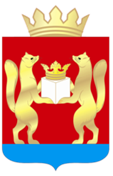 АДМИНИСТРАЦИЯ  ТАСЕЕВСКОГО  РАЙОНАП О С Т А Н О В Л Е Н И Е 10.04.2024	с. Тасеево	№ 183О внесении изменений в постановление администрации Тасеевского района от 23.12.2021 № 652 «Об утверждении муниципальной программы Тасеевского района «Развитие образования в Тасеевском районе»»В соответствии со ст.179 Бюджетного кодекса Российской Федерации, постановлением администрации Тасеевского района от 09.11.2016 года № 611 «Об утверждении Принятия решений о разработке, формировании и реализации муниципальных программ Тасеевского района», постановлением администрации Тасеевского района от 11.11.2016 года № 619 «Об утверждении Перечня муниципальных программ Тасеевского района», ст. 28, 46, 48 Устава Тасеевского района,ПОСТАНОВЛЯЮ:1.Внести изменения в приложение к постановлению администрации Тасеевского района от 23.12.2021 № 652:1.1.1.В Разделе 1 Паспорта муниципальной программы Тасеевского района «Развитие образования в Тасеевском районе»» заменить строчку: 1.1.2.Раздел 2 Паспорта муниципальной программы Тасеевского района «Развитие образования в Тасеевского районе»» изложить в новой редакции:«2.Характеристика текущего состояния отрасли «Образование» с указанием основных показателей социально-экономического развития Тасеевского района и анализ социальных и финансово-экономических и прочих рисков реализации программыСистема образования представлена в Тасеевском районе (далее - район) образовательными организациями муниципальной формы собственности.В настоящее время на территории района функционируют 7 дошкольных образовательных учреждений, 7 средних общеобразовательных школ, 2 учреждения дополнительного образования для детей и взрослых.Численность детей в возрасте от 0 до 7 лет – 613 человека, из них в возрасте от 1 года до 7 лет – 549. 410 детей посещают дошкольные образовательные учреждения;Очередность в образовательные учреждения детей в возрасте от 1 до 7 лет не наблюдается. Охват детей на уровне дошкольного образования составляет 66.8 %. Всем нуждающимся в детском саду выданы направления, очередь в ДОУ отсутствует.В настоящее время в 6 ДОУ имеются вакантные места (кроме МБДОУ детский сад № 1 «Светлячок»). Уменьшение очередности произошло в результате снижения численности населения от 0 - до 7 лет.  В пяти детских садах числятся 9 детей, находящихся под опекой (МБДОУ детский сад № 1 «Светлячок»; МБДОУ детский сад № 4 «Теремок»; МБДОУ детский сад № 6 «Сказка»; МБДОУ детский сад № 8 «Сибирячок»; МБДОУ детский сад № 9 «Лесовичок»). В последние годы большое внимание уделяется воспитанию и обучению детей с ограниченными возможностями здоровья. В дошкольных образовательных учреждениях обучаются 8 детей с инвалидностью которые посещают группы комбинированной направленности (МБДОУ детский сад № 1 «Светлячок», МБДОУ детский сад № 2 «Солнышко», МБДОУ детский сад № 4 «Теремок», МБДОУ детский сад № 6 «Сказка», МБДОУ детский сад № 8 «Сибирячок», МБДОУ детский сад № 9 «Лесовичок», филиал МБДОУ детского сада № 6 «Сказка» детский сад «Тополек») и 22 ребенка с ОВЗ. Дети обучаются по адаптированным образовательным программам в соответствии с рекомендациями ПМПК. На территории Тасеевского района работает консультационный пункт по оказанию ранней помощи детям, в том числе не посещающих дошкольные учреждения на базе ПМПК. Для консультации родителей специалисты пункта используют разные формы: выезд в населенные пункты, где отсутствуют дошкольные учреждения, по телефону, через сайт ПМПК в разделе «Задать вопрос», прием в консультационном пункте. На основании указа Губернатора Красноярского края от 25.10.2022 г. № 317-уг «О социально-экономических мерах поддержки лиц, принимающих участие в специальной военной операции, и членов их семей» 19 детей посещающих ДОУ освобождены от платы, взимаемой за присмотр и уход за детьми, осваивающими образовательные программы дошкольного образования в муниципальных образовательных организациях, осуществляющих деятельность на территории Красноярского края.Качество образовательных условий дошкольного образования определяется по трем составляющим: кадровые условия, развивающая предметно-пространственная среда и психолого-педагогические условия. Образовательный процесс осуществляют 59 педагогических работников. Из них: имеют высшее образование 33 человека, что составляет 56 %, средне-специальное – 26 чел. (44%). Количество аттестованных педагогов ДОУ на первую и высшую категорию составляет 62,7 %. В районе запущена работа по разработке индивидуальных образовательных маршрутов педагогов ДОУ.  36 педагогов разработали свои индивидуальные маршруты и получили положительное заключение экспертов. Данные педагоги являются ресурсом в своих учреждениях и готовы оказывать помощь коллегам в разработке ИОМ. На районном уровне на начало учебного года была создана рабочая группа педагогов дошкольного образования работающих с детьми с ОВЗ и инвалидностью. Работа группы позволяет оперативно решить вопросы возникающие в ходе работы с детьми данной категории.Предметно-пространственная среда во всех ДОО соответствует требованиям ФГОС ДО. Совместно с родителями педагоги систематически разрабатывают, внедряют и пополняют ППРС новыми пособиями, играми. Педагоги практикуют внедрение цифровых ресурсов в работу с детьми.Особое внимание в ДОО уделяется психолого-педагогическим условиям в соответствии с ФГОС ДО. Основной целью системы психолого-педагогического обеспечения педагогического процесса в ДОО выступает создание условий, направленных на полноценное психофизическое развитие детей и обеспечение их эмоционального благополучия.В июне 2022 года была принята концепция развития дошкольного образования в красноярском крае на период до 2025 года. Одним из приоритетов дошкольного образования прописанным в концепции является развитие начал технического образования детей дошкольного возраста. Проведенный анализ позволил выявить следующие проблемы в данном направлении: -недостаточное обеспечение ДОУ оборудованием, способствующим развитию технических способностей;- недостаточно развитая профессиональная компетентность педагогов в области технического образования детей дошкольного возраста, а также их общая техническая эрудированность и владение современными техническими средствами и информационными технологиями;Для решения выявленных проблем необходимо организовать работу с ИПК по обучению педагогов в области технического образования, продолжить практику проведения РМО по имеющимся проблемам.В 2023-2024 учебном году по отчётам руководителей общеобразовательных учреждений:- успеваемость составила 95,27 % (95,18 % в 2022 г.), 100% обучающиеся освоили программы в МБОУ «Сивохинская СОШ № 5», филиале МБОУ «Тасеевская СОШ № 1» «Луговская ООШ», филиале МБОУ «Тасеевская СОШ № 1» «Усть-Кайтымская ООШ», филиале МБОУ «Тасеевская СОШ №2» «Вахрушевская ООШ», МБОУ «Троицкая СОШ № 8», МБОУ «Фаначетская СОШ №9».Ниже показатель успеваемости в сравнении с прошлым учебным годом в МБОУ «Тасеевская СОШ № 1», МБОУ «Веселовская СОШ № 7», МБОУ «Тасеевская СОШ № 2».Выше показатель успеваемости в сравнении с прошлым учебным годом в МБОУ «Фаначетская СОШ № 9», МБОУ «Троицкая СОШ № 8». Стабильные результаты показывает МБОУ «Сивохинская СОШ № 5», филиалы МБОУ «Тасеевская СОШ № 1» «Луговская ООШ», «Усть-Кайтымская ООШ», филиал МБОУ «Тасеевская СОШ № 2» «Вахрушевская ООШ».- на «5» и «4» освоили 32,5 % обучающихся (в прошлом учебном году 41,6%). Снизилась доля обучающихся, освоивших образовательные программы только на «отлично»:29 обучающихся (2,7 %),Показатель качества освоения образовательных программ в районе составляет 32,5% (2022-39,5 %), выше районного в МБОУ «Сивохинская СОШ № 5» (50,9%), МБОУ «Троицкая СОШ № 8» (50 %), МБОУ «Веселовская СОШ № 7» (32,7 %), МБОУ «Фаначетская СОШ № 9» (41,2 %), филиале МБОУ «Тасеевская СОШ № 1» «Усть-Кайтымская ООШ». Ниже районного показатель качества освоения образовательных программ в МБОУ «Тасеевская СОШ № 1»28,4% (2022- 37,9%), филиале МБОУ «Тасеевская СОШ №1» «Луговская ООШ» 25% (2022- 35,7 %), МБОУ «Тасеевская СОШ № 2» 32,2 (2022 - 37,9 %), филиале МБОУ «Тасеевская СОШ № 2» «Вахрушевская ООШ» 16,7 % (2022- 26,7 %).Качество образования обучающихся зависит от качества образовательных программ в ОУ, реализуемых учебных планов, курсов внеурочной деятельности.С 1 сентября 2023 года отдельные классы общеобразовательных учреждений перешли на новые Федеральные государственные образовательные стандарты: на уровне начального общего образования 1-2 классы, на уровне основного общего 5-6 классы, на уровне среднего общего 10 классы, остальные классы общеобразовательных учреждений заканчивают освоение основных образовательных программ в соответствии с ФГОС 2010 года. Также с 1 сентября в общеобразовательных учреждениях началось изучение отдельных предметов в соответствии с Федеральными образовательными программами: на уровне начального общего образования такие предметы как русский язык, литературное чтение и окружающий мир, на уровне основного и среднего общего такие предметы как: русский язык, литература, история, обществознание, география и ОБЖ.Одним из ресурсов повышения качества освоения образовательных стандартов является изучение предметов на углубленном уровне. В районе изучение предметов на углубленном уровне реализовано в 10 и 11 классах во всех общеобразовательных учреждениях, по запросам обучающихся. Таким образом, при разработке учебных планов на 2022-2023 учебный год необходимо учитывать федеральные и региональные требования, реальные учебные возможности обучающихся и их запросы, цели и задачи образовательного учреждения. Для улучшения качества рабочих программ предметов, курсов, модулей использовать для проведения экспертизы ресурсы муниципалитета.В соответствии с приказом министерства Просвещения РФ от 07.11.2018 г № 189/1513 «Об утверждении Порядка проведения государственной итоговой аттестации по образовательным программам основного общего образования», государственная итоговая аттестация по образовательным программам основного общего образования  проводилась в форме ОГЭ на базе МБОУ «Тасеевская СОШ № 1» (пункт 8601) для 110 обучающихся района Обучающиеся 9-х классов должны были сдать 2 обязательных экзамена (русский язык и математика) и 2 экзамена из предметов по выбору, из таких как: обществознание, биология, география, физика, химия, информатика и ИКТ, история, литература, иностранный язык. В соответствии с Порядком проведения основного государственного экзамена, учащиеся сдавали два обязательных предмета: русский язык и математику, и два предмета по выбору. Самыми выбираемыми предметами для сдачи ОГЭ, в течение трех лет, являются обществознание (65 %), биология (53 %), география (39 %). информатика (35%), Меньше всего выбрали для сдачи ОГЭ - химию (11 %), физику (10 %). английский язык (4%), историю (1 %), литературу (1%).Средний балл в районе по русскому языку составляет 3,6 (2022-3,9), выше районного результаты по русскому языку в МБОУ «Фаначетская СОШ № 9» (4,2%), МБОУ «Тасеевская СОШ № 1» (3,8), филиале МБОУ «Тасеевская СОШ № 1» «Луговская ООШ» (4), филиале МБОУ «Тасеевская СОШ № 2» «Вахрушевская ООШ» (4%), наравне с районным результаты в МБОУ «Тасеевская СОШ № 2», МБОУ «Веселовская СОШ № 7», в остальных образовательных учреждениях ниже районного.Средний балл ОГЭ по математике в районе составляет 3,5 (2022 год-3,4), выше районного результаты в МБОУ «Фаначетская СОШ № 9» - 3,6 б; МБОУ «Тасеевская СОШ № 1» - 3,6 б, значительно ниже результаты в МБОУ «Веселовская СОШ № 7» - 3б, МБОУ «Тасеевская СОШ № 2» 3.3 б.В государственной итоговой аттестации по образовательным программам среднего общего образования приняли участие все 47 выпускников 11-х классов. В результате все выпускники 11-х классов района получили аттестат о среднем общем образовании.С единым государственным экзаменом по русскому языку математике базового уровня, истории, литературе и английскому языку справились все участники.Районный средний балл по всем предметам в 2023 составил 53,7 (в 2023 году - 50,1). Выше районного средний балл у выпускников МБОУ «Веселовская СОШ № 7» (54,5), МБОУ «Фаначетская СОШ № 9» (56,7). Ниже у выпускников МБОУ «Тасеевская СОШ № 1» (48,1), МБОУ «Сивохинская СОШ № 5» (46,5). МБОУ «Суховская СОШ № 3» (30,98%), МБОУ «Тасеевская СОШ № 2» (48,8%).Выше краевого средний балл ЕГЭ в 2023 году математике базового уровня 4,33 (краевой 4,11), математике профильного уровня – 52,3 (краевой 52,1), обществознанию 54,8 (2022-44,6), английскому языку 78 (краевой 71.68).Ниже краевого средний балл в районе по русскому языку 53,75 (краевой 63,9) и физике 42,6 (краевой 59,51).По итогам промежуточной аттестации и результатам ОГЭ аттестат с отличием получили 2 (1,8 %) выпускника 9-х классов МБОУ «Тасеевская СОШ № 1».Из 47 выпускников 11 классов 2023 года 3 получили медаль «За особые успехи в учении» (1 из МБОУ «Тасеевская СОШ № 2»; 1 из МБОУ «Тасеевская СОШ № 1», 1 из МБОУ «Веселовская СОШ № 7»).В рамках реализации национального проекта «Успех каждого ребенка» с целью выявления ранней профориентации детей запущен региональный проект «Билет в будущее», обучающиеся 6-11 классов принимают участие в проекте, проходят профессиональные пробы по выбранному направлению, в личном кабинете получают методические рекомендации. Создана профильная группа правоохранительной направленности (полицейская группа), в которой обучаются 31 учащийся из школ района. Обучающиеся принимают активное участие в онлайн-уроках профессиональной направленности «ПроеКТОриЯ».В рамках реализации приоритетного направления краевой системы образования «Становление цифровой образовательной среды», в 2023 году все образовательные учреждения присоединились к платформе «Сферум», в образовательной деятельности различные цифровые электронные платформы: «Яндекс.Учебник», «Якласс», «UCHI.RU» верифицированные ресурсы цифрового образовательного контента.С 1 сентября 2023 года все общеобразовательные учреждения района перешли на электронный журнал, государственной системы «КИОСУО».В рамках реализации регионального проекта «Цифровая образовательная среда» национального проекта «Образование» с начала 2020-2021 учебного года в МБОУ «Тасеевская СОШ № 1» и МБОУ «Тасеевская СОШ № 2» внедрена целевая модель цифровой образовательной среды, в 2022-2023 учебном году в рамках данного проекта приобретено оборудование для МБОУ «Сивохинская СОШ № 5».В рамках проекта «Современная школа» национального проекта «Образование» к 2024 году должно быть обновлено содержание и технологии преподавания общеобразовательных программ, вовлечение всех участников системы образования (обучающиеся, педагогов, родителей (законных представителей), работодателей и представителей общественных объединений). В развитие системы общего образования, а также за счет обновления материально-технической базы. Внедрение на уровнях основного общего и среднего общего образования новых методов обучения и воспитания, образовательных технологий, обеспечивающих освоение обучающимися базовых навыков и умений, повышение их мотивации к обучению и вовлеченности в образовательный процесс, а также обновление содержания и совершенствование методов обучения предметной области «Технология». Так к началу 2021-2022 учебного года в рамках реализации регионального проекта «Современная школа» национального проекта «Образование» для создания и обеспечения функционирования центров образования естественно-научной и технологической направленностей были открыты центры «Точка роста» в МБОУ «Тасеевская СОШ №1» и МБОУ «Сивохинская СОШ №5», к началу 2022 - 2023 учебного года в МБОУ «Тасеевская СОШ № 2» и МБОУ «Суховская СОШ № 3». Данные центры оснащены самым современным оборудованием: цифровые лаборатории по химии, биологии, физике, экологии, физиологии, цифровые микроскопы, наборы ОГЭ по химии, ноутбуки, многофункциональные устройства, учебный набор программируемых робототехнических платформ. Кроме этого проведены ремонты и приобретена мебель. В 2024 году 1 сентября центры «Точка Роста» распахнут двери для учащихся в МБОУ «Веселовская СОШ №7» и МБОУ «Фаначетская СОШ №9».В рамках регионального проекта «Современная школа» реализуется ряд мероприятий по повышению квалификации педагогических и управленческих кадров. Будущее образования – в руках молодых педагогов. В сельской местности особенно важно находить дополнительные места для формирования и развития компетенций конкурентоспособной личности. Молодой педагог, должен видеть и понимать перспективы своего профессионально роста. Необходимо создавать условия для вхождения учителя в педагогическое сообщество. За последние годы в образовательные учреждения района прибыли молодые специалисты: 01.09.2017 год – 3 человека; 01.09.2018 год - 2 человека; 01.09.2019 года - 5 человек; 01.09.2020 - 2 человека; 01.09.2021 - 8 человек; 01.09.2022- 3 человека; 01.09.2023- 2 человека. Так если в 2016-2017 году молодых педагогических работников общеобразовательных школ до 35 лет было 54 (29,6%) человека, в 2017-2018 г, 2018-2019 учебных годах 55 (30 %) человек, в 2019-2020 учебных годах 49 (28 %) человек, в 2020-2021 учебном году 49 (28 %) человек, в 2021-2022 уч. г 48 (27 %) человек, в 2022-2023 уч. г 48 (27 %) и в 2023-2024 уч. г 43 (26 %). Анализ количественного состава кадрового обеспечения образовательных учреждений педагогическими работниками показывает, что общая численность педагогических работников остается стабильной. С 2020 года уменьшилось количество руководителей образовательных учреждений в связи с реорганизацией, в настоящее время 7 директоров школ, 7 заведующих детских садов.Классный руководитель – это не просто педагог, а самый психолог, несущий прямую ответственность за атмосферу внутри коллектива учащихся и прилагающий максимум усилий для укрепления взаимоотношений и обеспечения взаимопонимания между своими подопечными. В 2023-2024 учебном году 113 классных руководителей получают ежемесячную доплату, которые осуществляют классное руководство, на 01.09.2023 количество классных руководителей составило 113 человек. С марта 2024 года увеличение федеральной выплаты за классное руководство, которая составит 10 тысяч рублей.В целях реализации мероприятий федерального проекта «Успех каждого ребенка» национального проекта «Образование», утвержденного протоколом президиума Совета при Президенте Российской Федерации по стратегическому развитию и национальным проектам от 03.09.2018  № 10, в целях обеспечения равной доступности качественного дополнительного образования в Тасеевском районе реализуется система персонифицированного финансирования дополнительного образования детей, подразумевающая предоставление детям сертификатов дополнительного образования. С целью обеспечения использования сертификатов дополнительного образования администрация Тасеевского района Красноярского края руководствуется региональными Правилами персонифицированного финансирования дополнительного образования детей и ежегодно принимает программу персонифицированного финансирования дополнительного образования детей в Тасеевском районе.В соответствии с приказом Министерства просвещения Российской Федерации от 03.09.2019 № 467 «Об утверждении Целевой модели развития региональных систем дополнительного образования детей», в рамках регионального проекта «Успех каждого ребёнка» нацпроекта «Образование» в районе создан муниципальный опорный центр дополнительного образования, как структурное подразделение МБУ ДО «Центр внешкольной работы». Реализация регионального проекта направлена на повышение доступности дополнительного образования для детей от 5 до 18 лет, а также увеличение охвата получающих дополнительное образование до 74% к 2024 году. В этой системе задействованы дети с ограниченными возможностями здоровья.Дополнительное образование помогает детям развиваться творчески, укреплять здоровье, находить возможность живого общения. Занятие творчеством может совмещаться с цифровыми технологиями, а для этого должны появиться модульные программы, эффективно сотрудничать в разнообразных по составу и профилю группах, быть открытыми для новых контактов и культурных связей. На базах школ реализуются программы по художественно-эстетическому, естественно-научной, социально-педагогическому, туристско-краеведческому, военно-патриотическому, техническому, физкультурно-спортивному направлениям.В настоящее время в районной системе дополнительного образования детей функционируют два учреждения, подведомственные отделу образования администрации Тасеевского района и два учреждения, подведомственные отделу культуры. В учреждениях дополнительного образования занято детей (2018 год - 594, 2019 год– 636, 2020 году– 649, 2021 году- 937, 2022 году-953, 2023 году-1037). Охват детей дополнительным образованием составляет 74%.В целях обеспечения доступности дополнительного образования для детей независимо от их социального статуса и места проживания в районной системе образования развивается практика реализации интенсивных школ, создана инфраструктура для занятий туризмом.В районе работает многоуровневая система предъявления результатов образовательной деятельности детей (конкурсы, выставки, фестивали, конференции, форумы, спартакиады и т.д.).Вместе с тем, решение задачи развития доступности и повышения качества дополнительного образования, в настоящее время затруднено рядом обстоятельств:-отсутствие собственных площадей у муниципальных образовательных учреждений дополнительного образования детей;-удаленность территории Тасеевского района от развитых культурных и образовательных центров;-невозможность удовлетворения образовательных потребностей нового поколения в рамках существующей инфраструктуры территории.Не позволяет решать кадровую проблему системы дополнительного образования, связанную с оттоком квалифицированных работников в другие сферы, низкая заработная плата работников учреждений дополнительного образования. Особенно это выражено в области современных видов инженерно-технической деятельности.Дополнительное образование - повышение стартовых возможностей и жизненных шансов подрастающего поколения, проживающего на территории района, а это требует иного содержания программ дополнительного образования, укрепления и модернизации учреждений дополнительного образования.С целью развития системы дополнительного образования необходимо создать условия для:-развития инфраструктуры и укрепления материально-технической базы организаций дополнительного образования детей для формирования и реализации современного содержания дополнительного образования, обеспечения его высокого качества и дифференцированного характера при массовой доступности;-распространения сетевых форм организации дополнительного образования детей, предполагающих объединение разных по типу и масштабам связей между образовательными учреждениями, организациями для достижения общих целей реализуемой образовательной программы;-профессионального развития педагогических кадров системы дополнительного образования района.Раннее выявление, обучение и воспитание одаренных и талантливых детей составляет одну из приоритетных задач совершенствования системы образования.Обучающиеся Тасеевских школ успешно участвуют в региональном этапе Всероссийской олимпиады школьников: в 2019-2020 учебном году МБОУ «Тасеевская СОШ № 2», - 2 призер по биологии, в 2020-2021 учебном году МБОУ «Тасеевская СОШ № 1- 2 призера по технологии, МБОУ «Тасеевская СОШ № 2» - 1 призер по биологии и 1 призер по экономики, 2021-2022 учебном году - из них 1 – победитель по технологии МБОУ «Тасеевская СОШ № 1» и 3 стали призёрами МБОУ «Тасеевская СОШ № 1», 2022-2023 учебном году - из них– 1 победитель по географии МБОУ «Тасеевская СОШ № 1» и 1 призёр технологии МБОУ «Тасеевская СОШ № 1».Муниципальный опорный центр, созданный на базе МБУ ДО «Центр внешкольной работы» совместно с методистами и специалистами отдела образования выстроил систему муниципальных мероприятий интеллектуального направления таким образом, что на школьном и районном уровнях могут проявить свои способности все учащиеся с 1 по 11-й классы.Коллектив МБУ ДО спортивная школа «Искра» обеспечивает включенность в краевой этап всероссийских спортивных игр между общеобразовательными учреждениями «Президентские спортивные игры», краевого этапа всероссийских спортивных игр «Президентские состязания» обучающихся всех школ района, организуя муниципальный этап соревнований по волейболу, баскетболу, настольному теннису, шашкам, лыжным гонкам, мини-футболу, лёгкой атлетике.С 2016 года МБУ ДО спортивная школа «Искра» - центр тестирования норм ГТО.По результатам работы за 2021-2022 учебный год Центр тестирования ГТО среди 44 муниципальных образований Красноярского края находится на 6 месте (в 2019 году - 33 место, 2020 год -14 место). Количество зарегистрированных на официальном сайте ГТО в 2021 г. - 1302 человека, количество принявших участие в выполнении нормативов- 384 человека, количество знаков отличия ГТО - 254. Были проведены следующие муниципальные этапы фестивалей ВСФК ГТО – фестиваль среди трудовых коллективов, среди обучающихся, фестиваль «Наши первые рекорды» -среди дошкольных учреждений и фестиваль среди трудящихся. В 2023 году приняли участие в региональных фестивалях ГТО: зимний региональный фестиваль ГТО, летний региональный фестиваль ГТО, региональный фестиваль среди трудовых коллективов.Также работники Центра тестирования занимались проведением пропагандистских акций (посещение школ, дошкольных учреждений, организаций Тасеевского района). Анонсы и отчеты о проведенных мероприятиях, полученных знаках отличия комплекса ГТО публикуются в соц.сети «Вконтакте» (https://vk.com/sport_taseevo_ru), на ресурсах СМИ «Сельский труженик».Учебный процесс строится в соответствии с учебным планом учреждения и календарным учебным графиком, расписанием занятий, утвержденными приказом директора учреждения. Учебный план и календарный учебный график разработаны на основании законодательства Российской Федерации, в соответствии с дополнительными общеобразовательными (общеразвивающими) программами в области физической культуры и спорта и программами спортивной подготовки, отражают преемственность всех этапов обучения, соблюдает нормы продолжительности обучения по годам.В 2023-2024 учебном году в МБУ ДО СШ «Искра» реализуются программы спортивной подготовки по видам спорта дзюдо, легкая атлетика, полиатлон, в количестве 42 детей.МБУ ДО «Центр внешкольной работы» и МБУ ДО спортивная школа «Искра» являются площадками по работе с одарёнными детьми.С 2021 года в образовательных учреждениях района реализуется региональный проект «Патриотическое воспитание граждан Российской Федерации». В рамках данного проекта большое внимание уделяется воспитанию подрастающего поколения. Развитие воспитания в системе образования предполагает: обновление содержания воспитания, внедрение форм и методов, основанных на лучшем педагогическом опыте в сфере воспитания и способствующих совершенствованию и эффективной реализации воспитательного компонента федеральных государственных образовательных стандартов; полноценное использование в образовательных программах воспитательного потенциала учебных дисциплин; разработку и реализацию программ воспитания обучающихся в организациях, осуществляющих образовательную деятельность.Примерная программа воспитания показывает, каким образом педагоги (учитель, классный руководитель, заместитель директора по воспитательной работе, старший вожатый, воспитатель, куратор, наставник, тьютор и т.п.) могут реализовать воспитательный потенциал их совместной с детьми деятельности и тем самым сделать свою школу воспитывающей организацией.К 01.09.2024 года все школы актуализировали рабочее программы воспитания.В современных российских образовательных организациях воспитание является приоритетом при осуществлении образовательной деятельности. В соответствии с поручением Президента Российской Федерации по итогам заседания Президиума Государственного Совета Российской Федерации от 25.08.2021 года № ПР-1808ГС должность «советник директора по воспитанию и взаимодействию с детскими общественными объединениями» включена в номенклатуру должностей педагогических работников организаций, осуществляющих образовательную деятельность, должностей руководителей образовательных организаций, утвержденную постановлением Правительства Российской Федерации от 21.02.2022 № 225 «Об утверждении номенклатуры должностей педагогических работников организаций, осуществляющих образовательную деятельность должностей руководителей образовательных организаций» (далее соответственно – номенклатура должностей; советник директора по воспитанию.В рамках исполнения мероприятий федерального проекта «Патриотическое воспитание граждан Российской Федерации» национального проекта «Образование» на территории района с 01 сентября 2023 года в двух общеобразовательных учреждениях района (МБОУ «Тасеевская СОШ№ 1» и МБОУ «Тасеевская СОШ № 2») введены ставки советников директора по воспитанию и взаимодействию с детскими общественными объединениями. 1 сентября 2024 года советники директора по воспитанию и взаимодействию с детскими общественными объединениями в школах начнут получать федеральную выплату в размере 5 тыс. рублей. Об этом заявил Президент Российской Федерации Владимир Путин в Послании Федеральному Собранию.В формировании и развитии личности учащихся ведущая роль отводится патриотическому воспитанию, которое способствует становлению социально значимых ценностей у подрастающего поколения.Педагогические коллективы стремятся создать благоприятные условия для всестороннего развития личности каждого обучающегося. В течение года была проделана целенаправленная работа по этому направлению: воспитывалось уважение к символам и атрибутам Российского государства, прививалась любовь к Малой Родине, к родной школе через традиционные школьные дела.Культурно-досуговое направление гражданско-патриотического воспитания реализовано в ходе военно-патриотического воспитания посредством различных конкурсов (рисунков, эскизов, макетов боевой техники, газет ко Дню Победы, Дню защитника Отечества). Кроме того, учащиеся школ были задействованы в военно-спортивных играх и соревнованиях, посвященных праздникам и памятным датам истории России.Активно развивается под руководством Тасеевского молодежного центра совместно со школами ряды РДДМ и ряды Юнармии.В районе сложилась и стабильно развивается система каникулярного отдыха, оздоровления и занятости детей и подростков. Летняя оздоровительная кампания 2023 года спланирована в соответствии с нормативными актами федерального, регионального и муниципального уровня в семи общеобразовательных учреждениях.В реестр организаций отдыха детей и их оздоровления, формируемый министерством образования края, оздоровительные лагеря внесены, данные размещены по ссылке https://krao.ru/deyatelnost/otdyih-i-ozdorovlenie-detej/reestr-organizatsij-otdyiha-i-ozdorovleniya/ .На территории района с 1 по 26 июня 2023 года функционировало 7 лагерей дневного пребывания детей, организованные на базе всех школ, в которых приняли участие 285 человек. Оказана услуга по оздоровлению и организации отдыха детей в соответствии с предоставленными путевками для 11 опекаемых несовершеннолетних и 8 детей (из них 2 ребенка участников СВО) в МАУ ДЗОЛ «Шахтёр» (г. Бородино). МБУ ДО «Центр внешкольной работы» экологическая экспедиция на оз. Байкал- август, 9 человек (педагог Соловьев А.Ф.), многодневный велопоход по маршруту. с. Тасеево - оз. Маслеево - с. Тасеево - июль, 7 человек (педагог Туров А.В.) и многодневный велопоход по населенным пунктам Тасеевского района июнь, 6 человек (педагог Туров А.В.).Охват горячим питанием в школах района составляет 85.4%. На основании указа Губернатора Красноярского края от 25.10.2022 г. № 317-уг «О социально-экономических мерах поддержки лиц, принимающих участие в специальной военной операции, и членов их семей» 13 детей (5-11 классы) получают бесплатное горячее питание (первая смена-бесплатный горячий завтрак, вторая смена-бесплатный горячий обед). В Тасеевском районе наблюдается снижение числа детей-сирот и детей, оставшихся без попечения родителей, воспитывающихся в семьях граждан. Так общая численность детей, воспитывающихся в замещающих семьях, на 01.01.2024 г. в Тасеевском районе составляет 88 детей из категории детей-сирот и детей, оставшихся без попечения родителей, из них под опекой и попечительством (в том числе в приемных семьях) – 88 детей. Формой опеки, которой отдается в настоящее время предпочтение гражданами в районе, является опека на безвозмездной основе.Дети, не устроенные на семейные формы воспитания, воспитываются в краевых государственных образовательных учреждениях для детей-сирот и детей, оставшихся без попечения родителей (далее – детские дома), за пределами территории района. По выпуску либо окончанию профессионального учебного заведения они возвращаются в район.В Тасеевском районе на 01.01.2023 года численность детей-сирот, детей, оставшихся без попечения родителей и лиц из их числа, включенных в список граждан, подлежащих обеспечению жилыми помещениями, составила 79 человек. Из них в возрасте от 14 до 18 лет – 21 человек, в возрасте от 18 до 23 лет – 29 человек и в возрасте от 23 лет и старше – 29 человек.Существует необходимость упорядочить соблюдение мер социальной поддержки детей-сирот и детей, оставшихся без попечения родителей, оказать поддержку несовершеннолетним детям, находящимся в социально-опасном положении и группе риска.С 31 июля по 04 августа 2023 года совместно с представителями ОП МО МВД России «Дзержинский», ОГИБДД МО МВД России «Дзержинский», ЛРР (по Канскому, Тасеевскому, Абанскому, Дзержинскому, Иланскому и Нижнеингашскому районам) г. Канск УФС ВНГ РФ по Красноярскому краю, прошла приемка общеобразовательных учреждений района к новому 2023-2024 учебному году. По результатам проверки все школы приняты.Муниципальной комиссией также приняты все детские сады и учреждения дополнительного образования района.Ежегодно рабочей группой, состоящей из специалистов администрации и отдела образования, осуществляется проведение мониторинга технического состояния зданий и сооружений образовательных учреждений Тасеевского района.В результате проводимых обследований на территории района находятся в неудовлетворительном состоянии:-частично окна, двери, стены, потолки в здании МБОУ «Фаначетская СОШ № 9»;-частично требуют замены окна в зданиях МБОУ «Троицкая СОШ № 8», в МБОУ «Суховская СОШ № 3», МБОУ «Сивохинская СОШ № 5»;-частично кровельная система зданий образовательных учреждений района филиал МБОУ «Тасеевская СОШ № 2» «Вахрушевская ООШ»;-частичная замена фундамента в филиале МБДОУ детского сада № 6 «Сказка» «Тополек», МБОУ «Троицкая СОШ № 8», МБОУ «Фаначетская СОШ № 9»;-освещение стадионов МБОУ «Тасеевская СОШ №1», МБОУ «Тасеевская СОШ № 2», оборудование беговых дорожек, а так же беговой дорожки МБУ ДО СШ «Искра».В Тасеевском районе также решается проблема антитеррористической защищенности зданий образовательных учреждений и как следствие сохранение жизни и здоровья обучающихся и работников. Во всех образовательных учреждениях разработаны паспорта безопасности.В 2023 году во всех общеобразовательных и части дошкольных учреждениях Тасеевского района установлена система оповещения и управления эвакуацией работников, обучающихся и иных лиц, находящихся на объекте, о потенциальной угрозе возникновения или о возникновении чрезвычайной ситуации. Во всех общеобразовательных учреждениях поступление сигнала тревожных сообщений выведено в подразделение войск национальной гвардии Российской Федерации. На средства субсидии, ежегодно выделяемой муниципальным образованиям Красноярского края на приведение зданий и сооружений общеобразовательных организаций в соответствие с требованиями законодательства в школах района выполняются мероприятия по устранению нарушений законодательства и выполнения предписаний надзорных органов. В 2024 году устранения предписаний в дошкольных учреждения района планируется на средства субсидии, выделенной на приведение зданий и сооружений организаций, реализующих образовательные программы дошкольного образования, в соответствие с требованиями законодательства.Приоритеты государственной политики в сфере образования на период до 2030 года сформированы с учетом целей и задач, представленных в следующих стратегических документах:-Указ Президента РФ от 09.05.2017 № 203 «О Стратегии развития информационного общества в Российской Федерации на 2017 - 2030 годы»;-Указ Президента РФ от 02.07.2021 № 400 «О Стратегии национальной безопасности Российской Федерации»;-Распоряжение Правительства РФ от 17.11.2008 № 1662-р «Концепция долгосрочного социально-экономического развития Российской Федерации на период до 2020 года»;-Распоряжение Правительства Российской Федерации от 8.12.2011 № 2227-р «Стратегия инновационного развития Российской Федерации на период до 2020 года»;-Распоряжение Правительства РФ от 24.11.2020 № 3081-р «Стратегия развития физической культуры и спорта в Российской Федерации на период до 2030 года»;-Постановление Правительства РФ от 26.12.2017 № 1642 «Об утверждении государственной программы Российской Федерации «Развитие образования»»;-Концепция развития школьного обучения в сельских муниципальных районах Красноярского края.-Муниципальная программа, является основным управленческим документом развития образования в районе.В соответствии с законами Красноярского края государственные полномочия исполняются непосредственно Министерством образования Красноярского края и отделом образования администрации Тасеевского района.1.1.3.Раздел 3.1. Паспорта муниципальной программы Тасеевского района «Развитие образования в Тасеевского районе»» изложить в новой редакции:«3.1. Система дошкольного образованияПовышение доступности и качества дошкольного образования, обеспечивающего право каждого ребенка от рождения до 8 лет на доступное и качественное дошкольное образование; обеспечение целостности системы дошкольного образования включающей инклюзивное образование и предоставляющей широкие возможности для образования и развития детей с ОВЗ и детей-инвалидов. Сохранение здоровья детей через совершенствование здоровьесберегающих технологий в образовательном процессе.Совершенствование кадровой политики через внедрение новых подходов к организации подготовки, переподготовки и повышения квалификации кадров; увеличение доли молодых педагогов, поддержка лучших воспитателей, внедряющих инновационные образовательные программы, поддержка общественных профессиональных ассоциаций, объединений, ставящих задачи профессионального развития педагогических работников.»1.1.4.Дополнить третьим абзацем Раздел 3.2 Паспорта муниципальной программы Тасеевского района «Развитие образования в Тасеевском районе» следующего содержания:«Сохранение здоровья детей через совершенствование организации питания обучающихся и воспитанников в образовательных организациях; улучшение качества медицинского обслуживания обучающихся и воспитанников образовательных организаций, использование здоровьесберегающих технологий в образовательном процессе.».1.1.5.В приложении 1 к паспорту муниципальной программы «Развитие образования в Тасеевском районе» в строке 2.18 цифры «14,28» заменить на 28,57».1.1.6. В приложении 1 к паспорту муниципальной программы «Развитие образования в Тасеевском районе» строку 2.21 изложить в новой редакции:1.1.7.В Разделе 1 Паспорта муниципальной программы Тасеевского района «Развитие образования в Тасеевском районе»» заменить строчку: 1.1.8.В Разделе 1 паспорта подпрограммы № 1 «Развитие системы дошкольного образования на территории Тасеевского района» заменить строчку:1.1.9. Приложение 1 к подпрограмме № 1 «Развитие системы дошкольного образования на территории Тасеевского района изложить в новой редакции согласно приложению 1 к настоящему постановлению.1.1.10. Приложение 2 к подпрограмме № 1 «Развитие системы дошкольного образования на территории Тасеевского района изложить в новой редакции согласно приложению 2 к настоящему постановлению.1.1.11.В Разделе 1 паспорта подпрограммы № 2 «Развитие общего и дополнительного образования детей» заменить строчку:1.1.12.Приложение 1 к подпрограмме № 2 «Развитие общего и дополнительного образования детей» изложить в новой редакции согласно приложению 3 к настоящему постановлению.1.1.13.Приложение 2 к подпрограмме № 2 «Развитие общего и дополнительного образования детей» изложить в новой редакции согласно приложению 3 к настоящему постановлению.1.1.14.В приложении 2 к подпрограмме № 3 «Одаренные дети Тасеевского района» строку с мероприятием 2.1. изложить в новой редакции:1.1.15. В Разделе 1 паспорта подпрограммы № 5 «Поддержка детей-сирот, расширение практики применения семейных форм воспитания» заменить строчку:1.1.17.Приложение 2 к подпрограмме № 5 «Поддержка детей-сирот, расширение практики применения семейных форм воспитания» изложить в новой редакции согласно приложению 5 к настоящему постановлению.1.1.18.В разделе 1 паспорта подпрограммы № 6 «Обеспечение реализации муниципальной программы и прочие мероприятия» заменить строчку:1.1.19.Приложение 2 к подпрограмме № 6 «Обеспечение реализации муниципальной программы и прочие мероприятия» изложить в новой редакции согласно приложению 6 к настоящему постановлению.1.1.20.Приложение № 7 к муниципальной программе «Развитие образования в Тасеевском районе» изложить в новой редакции согласно приложению 7 к настоящему постановлению.1.1.21.Приложение № 8 к муниципальной программе «Развитие образования в Тасеевском районе» изложить в новой редакции согласно приложению 8 к настоящему постановлению.2. Постановление вступает в силу после его официального опубликования в печатном издании «Тасеевский вестник».3.Контроль за выполнением постановления возложить на заместителя Главы района по социальным вопросам Кулеву Т.М.Глава Тасеевского района						К.К. ДизендорфПриложение 1к постановлению администрации Тасеевского районаот 10.04.2024 № 183Приложение № 1к подпрограмме № 1 «Развитие системыдошкольного образованияна территории Тасеевского района»Перечень и значения показателей результативности подпрограммыПриложение 2к постановлению администрации Тасеевского районаот 10.04.2024 № 183Приложение № 2к подпрограмме № 1 «Развитие системыдошкольного образованияна территории Тасеевского района»Перечень мероприятий подпрограммыПриложение 3к постановлению администрации Тасеевского районаот 10.04.2024 № 183Приложение № 1к подпрограмме № 2 «Развитие общегои дополнительного образования детей»Перечень и значения показателей результативности подпрограммыПриложение 4к постановлению администрации Тасеевского районаот 10.04.2024 № 183Приложение № 2к подпрограмме № 2 «Развитие общегои дополнительного образования детей»Перечень мероприятий подпрограммыПриложение 5к постановлению администрации Тасеевского районаот 10.04.2024 № 183Приложение № 2к подпрограмме № 5 «Государственнаяподдержка детей сирот,расширение практики применениясемейных форм воспитания»Перечень мероприятий подпрограммыПриложение 6к постановлению администрации Тасеевского районаот 10.04.2024 № 183Приложение № 2к подпрограмме № 6 «Обеспечениереализации муниципальнойпрограммы и прочие мероприятия»Перечень мероприятий подпрограммыПриложение 7к постановлению администрации Тасеевского районаот 10.04.2024 № 183Приложение № 7к муниципальной программе «Развитиеобразования в Тасеевском районе»ИНФОРМАЦИЯо ресурсном обеспечении муниципальной программы «Развитие образования в Тасеевском районе» за счет средств районного бюджета, в том числе средств, поступивших из бюджетов других уровней бюджетной системы и внебюджетных фондовПриложение 8к постановлению администрации Тасеевского районаот 10.04.2024 № 183Приложение № 8к муниципальной программе «Развитиеобразования в Тасеевском районе»ИНФОРМАЦИЯоб источниках финансирования подпрограмм, отдельных мероприятий муниципальной программы (средства местного бюджета, в том числе средства, поступившие из бюджетов других уровней бюджетной системы, внебюджетных фондов)Ресурсное обеспечение программыПрограмма финансируется за счет средств местного, краевого и федерального бюджетов и внебюджетных источников.Объем финансирования программы составит 4027988,54 тыс. рублей, в том числе:2017 год – 288383,74 тыс. рублей;2018 год – 325526,65 тыс. рублей;2019 год – 332205,78 тыс. рублей;2020 год – 361002,17 тыс. рублей;2021 год – 394204,09 тыс. рублей;2022 год – 460545,71 тыс. рублей;2023 год – 469084,39 тыс. рублей;2024 год – 506619,53 тыс. рублей;2025 году –445454,41 тыс. рублей;2026 году – 444962,07 тыс. рублейиз них:средств муниципального бюджета за период с 2017 по 2026 гг.  1327991,92 тыс. рублей, в том числе:в 2017 году – 93839,83 тыс. рублей;в 2018 году – 100731,95 тыс. рублей;в 2019 году – 105548,61 тыс. рублей;в 2020 году – 127696,47 тыс. рублей;в 2021 году – 133350,42 тыс. рублей;в 2022 году – 148716,44 тыс. рублей;в 2023 году – 161452,30 тыс. рублей;в 2024 году –171769,46 тыс. рублей;в 2025 году –142443,22 тыс. рублей;2026 году – 142443,22 тыс. рублей,средств федерального бюджета за период с 2017 по 2026 гг.  135053,58 тыс. рублей:в 2017 году – 1135,29 тыс. рублей;в 2018 году –    0,00 тыс. рублей;в 2019 году –   0,00 тыс. рублей;в 2020 году – 12911,25 тыс. рублей;в 2021 году – 24292,85 тыс. рублей:в 2022 году –20290,50 тыс. рублей;в 2023 году –18394,64 тыс. рублей;в 2024 году –22485,03 тыс. рублей;в 2025 году – 18191,33 тыс. рублей;в 2026 году – 17352,69 тыс. рублей.средств краевого бюджета за период с 2017 по 2026гг.  2509436,78 тыс. рублей:в 2017 году – 188468,12 тыс. рублей;в 2018 году – 219023,67 тыс. рублей;в 2019 году – 220976,56 тыс. рублей;в 2020 году – 214772,98 тыс. рублей;в 2021 году – 230941,35 тыс. рублей;в 2022 году –285845,59 тыс. рублей;в 2023 году –283692,45 тыс. рублей;в 2024 году –306820,04 тыс. рублей;в 2025 году –279274,86 тыс. рублей;в 2026 году – 279621,16 тыс. рублей.Средства внебюджетных источников за период с 2017 по 2026 гг. 55506,26 тыс. рублей, в том числе:в 2017 году – 4940,50 тыс. рублей;в 2018 году - 5771,03 тыс. рублей;в 2019 году – 5680,61 тыс. рублей;в 2020 году – 5621,47 тыс. рублей;в 2021 году – 5619,47 тыс. рублей;в 2022 году – 5693,18 тыс. рублей;в 2023 году - 5545,00 тыс. рублей;в 2024 году –5545,00 тыс. рублей;в 2025 году – 5545,00 тыс. рублей;в 2026 году – 5545,00 тыс. рублей.2.21.Доля общеобразовательных  организаций, в которых создана инфраструктура для обеспечения горячим питанием  обучающихся %0000014,2828,5757,1457,1457,1400Информация по ресурсному обеспечению подпрограммы, в том числе в разбивке по всем источникам финансирования на очередной финансовый год и плановый периодПодпрограмма финансируется за счет средств местного бюджета, краевого бюджета и внебюджетных источников.Объем финансирования подпрограммы составит 317169,30 тыс. рублей, в том числе: 2024 год – 115222,78 тыс. рублей;2025 год – 100973,26 тыс. рублей;2026 год- 100973,26 тыс. рублей.из средств краевого бюджета за период с 2024 по 2026 гг. 200860,74 тыс. рублей:2024 год – 71499,74 тыс. рублей;2025 год – 64680,50 тыс. рублей;2026 год- 64680,50 тыс. рублей.из средств муниципального бюджета за период с 2024 по 2026 гг. – 107308,56 тыс. руб., в том числе: 2024 год – 40723,04 тыс. рублей;2025 год – 33292,76 тыс. рублей;2026год – 33292,76 тыс. рублей.из средств внебюджетных источников за период с 2024 по 2026 гг. – 9000,00 тыс. руб., в том числе:2024 год- 3000,00 тыс. рублей;2025 год – 3000,00 тыс. рублей;2026 год – 3000,00 тыс. рублей.Информация по ресурсному обеспечению подпрограммы, в том числе в разбивке по всем источникам финансирования на очередной финансовый год и плановый периодПодпрограмма финансируется за счет средств федерального, краевого и муниципального бюджетов и внебюджетных источников.Объем финансирования подпрограммы составит 954550,60 тыс. рублей, в том числе:2024 год – 343762,04 тыс. рублей;2025 год – 305353,15 тыс. рублей;2026 год – 305435,41 тыс. рублейиз них:из средств федерального бюджета за период с 2024 по 2026 гг. 53857,79 тыс. рублей, в том числе:2024 год – 18313,77 тыс. рублей;2025 год – 18191,33 тыс. рублей;2026 год – 17352,69 тыс. рублейиз средств краевого бюджета за период с 2024 по 2026гг. 605456,56 рублей, в том числе:2024 год – 214139,94 тыс. рублей;2025 год – 195197,86 тыс. рублей;2026 год – 196118,76 тыс. рублейиз средств муниципального бюджета за период с 2024 по 2026 гг. 287601,25 тыс. руб., в том числе:2024 год – 108763,33 тыс. рублей;2025 год – 89418,96 тыс. рублей;2026 год – 89418,96 тыс. рублейиз средств внебюджетных источников за период с 2024 по 2026 гг. 7635,00 тыс. руб., в том числе:2024 год – 2545,00 тыс. рублей;2025 год – 2545,00 тыс. рублей;2026 год - 2545,00 тыс. рублей.Мероприятие 2.1. Создание специального фонда поддержки одаренных детей и педагогов, работающих с одаренными детьми.всего расходные обязательства по подпрограммехххх65,0065,0065,00195,00 100% получение финансовой поддержки одарёнными детьмиМероприятие 2.1. Создание специального фонда поддержки одаренных детей и педагогов, работающих с одаренными детьми.в том числе по ГРБС: 100% получение финансовой поддержки одарёнными детьмиМероприятие 2.1. Создание специального фонда поддержки одаренных детей и педагогов, работающих с одаренными детьми.Отдел образования администрации Тасеевского района07807070130000560 М35065,0065,0065,00195,00 100% получение финансовой поддержки одарёнными детьмиИнформация по ресурсному обеспечению подпрограммы, в том числе в разбивке по всем источникам финансирования на очередной финансовый год и плановый периодПодпрограмма финансируется за счет средств федерального и краевого бюджетов.Объем финансирования подпрограммы составит 45957,10 тыс. рублей, в том числе:2024 год – 15713,50 тыс. рублей;2025 год – 15409,10 тыс. рублей;2026 год – 14834,50 тыс. рублей.из них:из средств краевого бюджета за период с 2024 по 2026 гг. 45957,10 тыс. рублей, в том числе:2024 год – 15713,50 тыс. рублей;2025 год – 15409,10 тыс. рублей;2026 год – 14834,50 тыс. рублей.Информация по ресурсному обеспечению подпрограммы, в том числе в разбивке по всем источникам финансирования на очередной финансовый год и плановый периодИз средств краевого, муниципального бюджетов и внебюджетных источников за период с 2024 по 20256гг. –68315,72 тыс. рублей, в том числе:2024 год – 28205,72 тыс. рублей2025 год –20055,00 тыс. рублей;2026 год –20055,00 тыс. рублей.из них:из средств федерального бюджета за период с 2024 по 2026 гг. – 4171,26 тыс. рублей:2024 год – 4171,26 тыс. рублей;2025 год –0,00 тыс. рублей;2026 год –0,00 тыс. рублей.из средств краевого бюджета за период с 2024 по 2026 гг. –6538,96 тыс. рублей:2024 год – 3165,96 тыс. рублей;2025 год –1686,50 тыс. рублей;2026 год –1686,50 тыс. рублей.из средств муниципального бюджета за период с 2024 по 2026 гг. – 57605,50 тыс. рублей:2024 год – 20868,50 тыс. рублей;2025 год – 18368,50 тыс. рублей;2026 год –18368,50 тыс. рублей.N п/пЦель, показатели результативностиЕдиница измеренияИсточник информацииГоды реализации подпрограммыГоды реализации подпрограммыГоды реализации подпрограммыГоды реализации подпрограммыN п/пЦель, показатели результативностиЕдиница измеренияИсточник информациитекущий финансовый год <1>очередной финансовый год1-й год планового периода2-й год планового периодаN п/пЦель, показатели результативностиЕдиница измеренияИсточник информации202420252026202712345678Цель подпрограммы: повышение доступности современного качественного дошкольного образования детей дошкольного возраста независимо от места жительства и социального статуса семейЦель подпрограммы: повышение доступности современного качественного дошкольного образования детей дошкольного возраста независимо от места жительства и социального статуса семейЦель подпрограммы: повышение доступности современного качественного дошкольного образования детей дошкольного возраста независимо от места жительства и социального статуса семейЦель подпрограммы: повышение доступности современного качественного дошкольного образования детей дошкольного возраста независимо от места жительства и социального статуса семейЦель подпрограммы: повышение доступности современного качественного дошкольного образования детей дошкольного возраста независимо от места жительства и социального статуса семейЦель подпрограммы: повышение доступности современного качественного дошкольного образования детей дошкольного возраста независимо от места жительства и социального статуса семейЦель подпрограммы: повышение доступности современного качественного дошкольного образования детей дошкольного возраста независимо от места жительства и социального статуса семейЦель подпрограммы: повышение доступности современного качественного дошкольного образования детей дошкольного возраста независимо от места жительства и социального статуса семей1.Задача подпрограммы: развивать систему дошкольного образования с целью снижения очередности при устройстве детей в образовательные учреждения1.Задача подпрограммы: развивать систему дошкольного образования с целью снижения очередности при устройстве детей в образовательные учреждения1.Задача подпрограммы: развивать систему дошкольного образования с целью снижения очередности при устройстве детей в образовательные учреждения1.Задача подпрограммы: развивать систему дошкольного образования с целью снижения очередности при устройстве детей в образовательные учреждения1.Задача подпрограммы: развивать систему дошкольного образования с целью снижения очередности при устройстве детей в образовательные учреждения1.Задача подпрограммы: развивать систему дошкольного образования с целью снижения очередности при устройстве детей в образовательные учреждения1.Задача подпрограммы: развивать систему дошкольного образования с целью снижения очередности при устройстве детей в образовательные учреждения1.Задача подпрограммы: развивать систему дошкольного образования с целью снижения очередности при устройстве детей в образовательные учреждения1.Снижение очередности в дошкольные образовательные учреждения челАИС «Дошкольник»1111972.Увеличение охвата детей разными формами дошкольного образования%Статистический отчёт85-К 66 6769702.Задача подпрограммы: формировать навыки здорового образа жизни у воспитанников и их родителей2.Задача подпрограммы: формировать навыки здорового образа жизни у воспитанников и их родителей2.Задача подпрограммы: формировать навыки здорового образа жизни у воспитанников и их родителей2.Задача подпрограммы: формировать навыки здорового образа жизни у воспитанников и их родителей2.Задача подпрограммы: формировать навыки здорового образа жизни у воспитанников и их родителей2.Задача подпрограммы: формировать навыки здорового образа жизни у воспитанников и их родителей2.Задача подпрограммы: формировать навыки здорового образа жизни у воспитанников и их родителей2.Задача подпрограммы: формировать навыки здорового образа жизни у воспитанников и их родителей1.Внедрение в практику дошкольных образовательных учреждений здоровьесберегающих технологий, создание условий для качественного дошкольного образованияед.Отчёты руководителей учреждений1 раз в полугодие77 772.Охват воспитанников дошкольных общеобразовательных учреждений горячим питанием%Отчёты руководителей учреждений1 раз в полугодие100100 1001003.Задача подпрограммы: обеспечить условия для переподготовки и повышения квалификации педагогических кадров, развития кадрового потенциала3.Задача подпрограммы: обеспечить условия для переподготовки и повышения квалификации педагогических кадров, развития кадрового потенциала3.Задача подпрограммы: обеспечить условия для переподготовки и повышения квалификации педагогических кадров, развития кадрового потенциала3.Задача подпрограммы: обеспечить условия для переподготовки и повышения квалификации педагогических кадров, развития кадрового потенциала3.Задача подпрограммы: обеспечить условия для переподготовки и повышения квалификации педагогических кадров, развития кадрового потенциала3.Задача подпрограммы: обеспечить условия для переподготовки и повышения квалификации педагогических кадров, развития кадрового потенциала3.Задача подпрограммы: обеспечить условия для переподготовки и повышения квалификации педагогических кадров, развития кадрового потенциала3.Задача подпрограммы: обеспечить условия для переподготовки и повышения квалификации педагогических кадров, развития кадрового потенциала1.Повышение профессионального мастерства работников дошкольных образовательных учрежденийчелОтчёты руководителей учреждений1 раз в полугодие151517172.Повышение квалификации педагогических работников через участие в профессиональных конкурсахчелОтчёты руководителей учреждений1 раз в полугодие33444.Задача подпрограммы: создать безопасные и комфортные условия, соответствующие требованиям надзорных органов, в образовательных учреждениях района4.Задача подпрограммы: создать безопасные и комфортные условия, соответствующие требованиям надзорных органов, в образовательных учреждениях района4.Задача подпрограммы: создать безопасные и комфортные условия, соответствующие требованиям надзорных органов, в образовательных учреждениях района4.Задача подпрограммы: создать безопасные и комфортные условия, соответствующие требованиям надзорных органов, в образовательных учреждениях района4.Задача подпрограммы: создать безопасные и комфортные условия, соответствующие требованиям надзорных органов, в образовательных учреждениях района4.Задача подпрограммы: создать безопасные и комфортные условия, соответствующие требованиям надзорных органов, в образовательных учреждениях района4.Задача подпрограммы: создать безопасные и комфортные условия, соответствующие требованиям надзорных органов, в образовательных учреждениях района4.Задача подпрограммы: создать безопасные и комфортные условия, соответствующие требованиям надзорных органов, в образовательных учреждениях района1.Частичная антитеррористическая защищенность образовательных учреждений%Акт проверки состояния обеспеченности ОУ 1 раз в полугодие(отдел образования)100100 100 1002.Финансовое обеспечение государственных гарантий прав граждан на получение общедоступного и бесплатного образования (освоение субсидий)%Отчёт об освоении средств100 100100100 3.Количество детских садов, в которых выполнены предписания надзорных органов колОтчёт об освоении средств677 74.Количество детских садов, в которых выполнен капитальный ремонт здания кол-воОтчёт об освоении средств0 00 0№ п/пЦели, задачи, мероприятия подпрограммыГРБСКод бюджетной классификацииКод бюджетной классификацииКод бюджетной классификацииКод бюджетной классификацииРасходы по годам реализации программы (тыс. рублей)Расходы по годам реализации программы (тыс. рублей)Расходы по годам реализации программы (тыс. рублей)Расходы по годам реализации программы (тыс. рублей)Ожидаемый результат (краткое описание) от реализации мероприятия (в том числе в натуральном выражении)№ п/пЦели, задачи, мероприятия подпрограммыГРБСГРБСРзПрЦСРВР2024год 2025 год2026 годИтого на 2024-2026 гг.Ожидаемый результат (краткое описание) от реализации мероприятия (в том числе в натуральном выражении)Цель подпрограммы: повышение доступности современного качественного дошкольного образования детей дошкольного возраста независимо от места жительства и социального статуса семейЦель подпрограммы: повышение доступности современного качественного дошкольного образования детей дошкольного возраста независимо от места жительства и социального статуса семейвсего расходные обязательства по подпрограммехххх115222,78100973,26100973,26317169,30 Уменьшение очередности в дошкольные образовательные учреждения.Снижение очередности в дошкольные образовательные учреждения до 35 к 2022году. Увеличение охвата детей разными формами дошкольного образования до 57% к 2022 году.100%- охват детей горячим питанием.Частичная антитеррористическая защищенность образовательных учреждений.Цель подпрограммы: повышение доступности современного качественного дошкольного образования детей дошкольного возраста независимо от места жительства и социального статуса семейЦель подпрограммы: повышение доступности современного качественного дошкольного образования детей дошкольного возраста независимо от места жительства и социального статуса семейв том числе по ГРБС:Уменьшение очередности в дошкольные образовательные учреждения.Снижение очередности в дошкольные образовательные учреждения до 35 к 2022году. Увеличение охвата детей разными формами дошкольного образования до 57% к 2022 году.100%- охват детей горячим питанием.Частичная антитеррористическая защищенность образовательных учреждений.Цель подпрограммы: повышение доступности современного качественного дошкольного образования детей дошкольного возраста независимо от места жительства и социального статуса семейЦель подпрограммы: повышение доступности современного качественного дошкольного образования детей дошкольного возраста независимо от места жительства и социального статуса семейОтдел образования администрации Тасеевского района078ххх112222,7897973,2697973,26308169,30 Уменьшение очередности в дошкольные образовательные учреждения.Снижение очередности в дошкольные образовательные учреждения до 35 к 2022году. Увеличение охвата детей разными формами дошкольного образования до 57% к 2022 году.100%- охват детей горячим питанием.Частичная антитеррористическая защищенность образовательных учреждений.Цель подпрограммы: повышение доступности современного качественного дошкольного образования детей дошкольного возраста независимо от места жительства и социального статуса семейЦель подпрограммы: повышение доступности современного качественного дошкольного образования детей дошкольного возраста независимо от места жительства и социального статуса семейУчреждения, подведомственные отделу образования администрации Тасеевского района078ххх3000,003000,003000,009000,00 Уменьшение очередности в дошкольные образовательные учреждения.Снижение очередности в дошкольные образовательные учреждения до 35 к 2022году. Увеличение охвата детей разными формами дошкольного образования до 57% к 2022 году.100%- охват детей горячим питанием.Частичная антитеррористическая защищенность образовательных учреждений.Задача 1. Обеспечение государственных гарантий реализации прав на получение общедоступного и бесплатного дошкольного образования в муниципальных дошкольных образовательных организациях, общедоступного и бесплатного дошкольного образования в муниципальных общеобразовательных организацияхЗадача 1. Обеспечение государственных гарантий реализации прав на получение общедоступного и бесплатного дошкольного образования в муниципальных дошкольных образовательных организациях, общедоступного и бесплатного дошкольного образования в муниципальных общеобразовательных организацияхЗадача 1. Обеспечение государственных гарантий реализации прав на получение общедоступного и бесплатного дошкольного образования в муниципальных дошкольных образовательных организациях, общедоступного и бесплатного дошкольного образования в муниципальных общеобразовательных организацияхЗадача 1. Обеспечение государственных гарантий реализации прав на получение общедоступного и бесплатного дошкольного образования в муниципальных дошкольных образовательных организациях, общедоступного и бесплатного дошкольного образования в муниципальных общеобразовательных организацияхЗадача 1. Обеспечение государственных гарантий реализации прав на получение общедоступного и бесплатного дошкольного образования в муниципальных дошкольных образовательных организациях, общедоступного и бесплатного дошкольного образования в муниципальных общеобразовательных организацияхЗадача 1. Обеспечение государственных гарантий реализации прав на получение общедоступного и бесплатного дошкольного образования в муниципальных дошкольных образовательных организациях, общедоступного и бесплатного дошкольного образования в муниципальных общеобразовательных организацияхЗадача 1. Обеспечение государственных гарантий реализации прав на получение общедоступного и бесплатного дошкольного образования в муниципальных дошкольных образовательных организациях, общедоступного и бесплатного дошкольного образования в муниципальных общеобразовательных организацияхЗадача 1. Обеспечение государственных гарантий реализации прав на получение общедоступного и бесплатного дошкольного образования в муниципальных дошкольных образовательных организациях, общедоступного и бесплатного дошкольного образования в муниципальных общеобразовательных организацияхЗадача 1. Обеспечение государственных гарантий реализации прав на получение общедоступного и бесплатного дошкольного образования в муниципальных дошкольных образовательных организациях, общедоступного и бесплатного дошкольного образования в муниципальных общеобразовательных организацияхЗадача 1. Обеспечение государственных гарантий реализации прав на получение общедоступного и бесплатного дошкольного образования в муниципальных дошкольных образовательных организациях, общедоступного и бесплатного дошкольного образования в муниципальных общеобразовательных организацияхЗадача 1. Обеспечение государственных гарантий реализации прав на получение общедоступного и бесплатного дошкольного образования в муниципальных дошкольных образовательных организациях, общедоступного и бесплатного дошкольного образования в муниципальных общеобразовательных организацияхУменьшение очередности в дошкольные образовательные учреждения.Снижение очередности в дошкольные образовательные учреждения до 35 к 2022году. Увеличение охвата детей разными формами дошкольного образования до 57% к 2022 году.100%- охват детей горячим питанием.Частичная антитеррористическая защищенность образовательных учреждений.Мероприятие1.1. Обеспечение государственных гарантий реализации прав на получение общедоступного и бесплатного дошкольного образования в муниципальных дошкольных образовательных организациях, общедоступного и бесплатного дошкольного образования в муниципальных общеобразовательных организацияхМероприятие1.1. Обеспечение государственных гарантий реализации прав на получение общедоступного и бесплатного дошкольного образования в муниципальных дошкольных образовательных организациях, общедоступного и бесплатного дошкольного образования в муниципальных общеобразовательных организацияхвсего расходные обязательства по подпрограммехххх113448,0499215,2699215,26311878,56Уменьшение очередности в дошкольные образовательные учреждения.Снижение очередности в дошкольные образовательные учреждения до 35 к 2022году. Увеличение охвата детей разными формами дошкольного образования до 57% к 2022 году.100%- охват детей горячим питанием.Частичная антитеррористическая защищенность образовательных учреждений.Мероприятие1.1. Обеспечение государственных гарантий реализации прав на получение общедоступного и бесплатного дошкольного образования в муниципальных дошкольных образовательных организациях, общедоступного и бесплатного дошкольного образования в муниципальных общеобразовательных организацияхМероприятие1.1. Обеспечение государственных гарантий реализации прав на получение общедоступного и бесплатного дошкольного образования в муниципальных дошкольных образовательных организациях, общедоступного и бесплатного дошкольного образования в муниципальных общеобразовательных организацияхв том числе по ГРБС:Уменьшение очередности в дошкольные образовательные учреждения.Снижение очередности в дошкольные образовательные учреждения до 35 к 2022году. Увеличение охвата детей разными формами дошкольного образования до 57% к 2022 году.100%- охват детей горячим питанием.Частичная антитеррористическая защищенность образовательных учреждений.Мероприятие1.1. Обеспечение государственных гарантий реализации прав на получение общедоступного и бесплатного дошкольного образования в муниципальных дошкольных образовательных организациях, общедоступного и бесплатного дошкольного образования в муниципальных общеобразовательных организацияхМероприятие1.1. Обеспечение государственных гарантий реализации прав на получение общедоступного и бесплатного дошкольного образования в муниципальных дошкольных образовательных организациях, общедоступного и бесплатного дошкольного образования в муниципальных общеобразовательных организацияхОтдел образования администрации Тасеевского района078ххх110448,0496215,2696215,26302878,56Уменьшение очередности в дошкольные образовательные учреждения.Снижение очередности в дошкольные образовательные учреждения до 35 к 2022году. Увеличение охвата детей разными формами дошкольного образования до 57% к 2022 году.100%- охват детей горячим питанием.Частичная антитеррористическая защищенность образовательных учреждений.Мероприятие1.1. Обеспечение государственных гарантий реализации прав на получение общедоступного и бесплатного дошкольного образования в муниципальных дошкольных образовательных организациях, общедоступного и бесплатного дошкольного образования в муниципальных общеобразовательных организацияхМероприятие1.1. Обеспечение государственных гарантий реализации прав на получение общедоступного и бесплатного дошкольного образования в муниципальных дошкольных образовательных организациях, общедоступного и бесплатного дошкольного образования в муниципальных общеобразовательных организацияхОтдел образования администрации Тасеевского района0780701011000061061043181,1433292,7633292,76109766,66Уменьшение очередности в дошкольные образовательные учреждения.Снижение очередности в дошкольные образовательные учреждения до 35 к 2022году. Увеличение охвата детей разными формами дошкольного образования до 57% к 2022 году.100%- охват детей горячим питанием.Частичная антитеррористическая защищенность образовательных учреждений.Мероприятие1.1. Обеспечение государственных гарантий реализации прав на получение общедоступного и бесплатного дошкольного образования в муниципальных дошкольных образовательных организациях, общедоступного и бесплатного дошкольного образования в муниципальных общеобразовательных организацияхМероприятие1.1. Обеспечение государственных гарантий реализации прав на получение общедоступного и бесплатного дошкольного образования в муниципальных дошкольных образовательных организациях, общедоступного и бесплатного дошкольного образования в муниципальных общеобразовательных организацияхОтдел образования администрации Тасеевского района07807010110074080К61023713,8021763,5021763,5067240,80Уменьшение очередности в дошкольные образовательные учреждения.Снижение очередности в дошкольные образовательные учреждения до 35 к 2022году. Увеличение охвата детей разными формами дошкольного образования до 57% к 2022 году.100%- охват детей горячим питанием.Частичная антитеррористическая защищенность образовательных учреждений.Мероприятие1.1. Обеспечение государственных гарантий реализации прав на получение общедоступного и бесплатного дошкольного образования в муниципальных дошкольных образовательных организациях, общедоступного и бесплатного дошкольного образования в муниципальных общеобразовательных организацияхМероприятие1.1. Обеспечение государственных гарантий реализации прав на получение общедоступного и бесплатного дошкольного образования в муниципальных дошкольных образовательных организациях, общедоступного и бесплатного дошкольного образования в муниципальных общеобразовательных организацияхОтдел образования администрации Тасеевского района07807010110075880К61042541,1040347,0040347,00123235,10Уменьшение очередности в дошкольные образовательные учреждения.Снижение очередности в дошкольные образовательные учреждения до 35 к 2022году. Увеличение охвата детей разными формами дошкольного образования до 57% к 2022 году.100%- охват детей горячим питанием.Частичная антитеррористическая защищенность образовательных учреждений.Мероприятие1.1. Обеспечение государственных гарантий реализации прав на получение общедоступного и бесплатного дошкольного образования в муниципальных дошкольных образовательных организациях, общедоступного и бесплатного дошкольного образования в муниципальных общеобразовательных организацияхМероприятие1.1. Обеспечение государственных гарантий реализации прав на получение общедоступного и бесплатного дошкольного образования в муниципальных дошкольных образовательных организациях, общедоступного и бесплатного дошкольного образования в муниципальных общеобразовательных организацияхОтдел образования администрации Тасеевского района07807010110075880К610350,0350,0350,01050,0Уменьшение очередности в дошкольные образовательные учреждения.Снижение очередности в дошкольные образовательные учреждения до 35 к 2022году. Увеличение охвата детей разными формами дошкольного образования до 57% к 2022 году.100%- охват детей горячим питанием.Частичная антитеррористическая защищенность образовательных учреждений.Мероприятие 1.2 Расходы бюджетов муниципальных образований края на реализацию Закона края от 27.12.2005 № 17- 4379 " О наделении органов местного самоуправления муниципальных районов и городских округов края государственными полномочиями по осуществлению и уходу за детьми- инвалидами, детьми-сиротами и детьми, оставшимися без попечения родителей , а также детьми с туберкулезной интоксикацией, обучающимися в муниципальных образовательных организациях, реализующих образовательную программу дошкольного образования, без взимания родительской платыМероприятие 1.2 Расходы бюджетов муниципальных образований края на реализацию Закона края от 27.12.2005 № 17- 4379 " О наделении органов местного самоуправления муниципальных районов и городских округов края государственными полномочиями по осуществлению и уходу за детьми- инвалидами, детьми-сиротами и детьми, оставшимися без попечения родителей , а также детьми с туберкулезной интоксикацией, обучающимися в муниципальных образовательных организациях, реализующих образовательную программу дошкольного образования, без взимания родительской платыОтдел образования администрации Тасеевского района07810030110075540К610462,00462,00462,001386,00Уменьшение очередности в дошкольные образовательные учреждения.Снижение очередности в дошкольные образовательные учреждения до 35 к 2022году. Увеличение охвата детей разными формами дошкольного образования до 57% к 2022 году.100%- охват детей горячим питанием.Частичная антитеррористическая защищенность образовательных учреждений.Мероприятие 1.3 Расходы бюджетов муниципальных образований на финансовое обеспечение (возмещение) расходов, связанных с предоставлением мер социальной поддержки в сфере дошкольного и общего образования детям из семей лиц, принимающих участие в специальной военной операцииМероприятие 1.3 Расходы бюджетов муниципальных образований на финансовое обеспечение (возмещение) расходов, связанных с предоставлением мер социальной поддержки в сфере дошкольного и общего образования детям из семей лиц, принимающих участие в специальной военной операцииОтдел образования администрации Тасеевского района07807010110008530610200,000,000,00200,00Мероприятие 1.4 Расходы за счёт доходов от предпринимательской деятельности и платных услугМероприятие 1.4 Расходы за счёт доходов от предпринимательской деятельности и платных услугУчреждения, подведомственные отделу образования администрации Тасеевского района078500000000000003000,03000,003000,00  9000,00Задача 2. Обеспечить условия для переподготовки и повышения квалификации педагогических кадров, развития кадрового потенциалаЗадача 2. Обеспечить условия для переподготовки и повышения квалификации педагогических кадров, развития кадрового потенциалаЗадача 2. Обеспечить условия для переподготовки и повышения квалификации педагогических кадров, развития кадрового потенциалаЗадача 2. Обеспечить условия для переподготовки и повышения квалификации педагогических кадров, развития кадрового потенциалаЗадача 2. Обеспечить условия для переподготовки и повышения квалификации педагогических кадров, развития кадрового потенциалаЗадача 2. Обеспечить условия для переподготовки и повышения квалификации педагогических кадров, развития кадрового потенциалаЗадача 2. Обеспечить условия для переподготовки и повышения квалификации педагогических кадров, развития кадрового потенциалаЗадача 2. Обеспечить условия для переподготовки и повышения квалификации педагогических кадров, развития кадрового потенциалаЗадача 2. Обеспечить условия для переподготовки и повышения квалификации педагогических кадров, развития кадрового потенциалаЗадача 2. Обеспечить условия для переподготовки и повышения квалификации педагогических кадров, развития кадрового потенциалаЗадача 2. Обеспечить условия для переподготовки и повышения квалификации педагогических кадров, развития кадрового потенциалаМероприятие 2.1. Плановое участие педагогических работников в курсах повышения квалификацииМероприятие 2.1. Плановое участие педагогических работников в курсах повышения квалификациивсего расходные обязательства по подпрограммехххх100,00100,00100,00300,00 Повышение профессионального мастерства работников дошкольных образовательных учрежденийМероприятие 2.1. Плановое участие педагогических работников в курсах повышения квалификацииМероприятие 2.1. Плановое участие педагогических работников в курсах повышения квалификациив том числе по ГРБС:Повышение профессионального мастерства работников дошкольных образовательных учрежденийМероприятие 2.1. Плановое участие педагогических работников в курсах повышения квалификацииМероприятие 2.1. Плановое участие педагогических работников в курсах повышения квалификацииОтдел образования администрации Тасеевского района07807010110075880К610100,00100,00100,00300,00 Повышение профессионального мастерства работников дошкольных образовательных учрежденийЗадача 3. Приведение зданий и сооружений организаций, реализующих образовательные программы дошкольного образования, в соответствие с требованиями законодательстваЗадача 3. Приведение зданий и сооружений организаций, реализующих образовательные программы дошкольного образования, в соответствие с требованиями законодательстваЗадача 3. Приведение зданий и сооружений организаций, реализующих образовательные программы дошкольного образования, в соответствие с требованиями законодательстваЗадача 3. Приведение зданий и сооружений организаций, реализующих образовательные программы дошкольного образования, в соответствие с требованиями законодательстваЗадача 3. Приведение зданий и сооружений организаций, реализующих образовательные программы дошкольного образования, в соответствие с требованиями законодательстваЗадача 3. Приведение зданий и сооружений организаций, реализующих образовательные программы дошкольного образования, в соответствие с требованиями законодательстваЗадача 3. Приведение зданий и сооружений организаций, реализующих образовательные программы дошкольного образования, в соответствие с требованиями законодательстваЗадача 3. Приведение зданий и сооружений организаций, реализующих образовательные программы дошкольного образования, в соответствие с требованиями законодательстваЗадача 3. Приведение зданий и сооружений организаций, реализующих образовательные программы дошкольного образования, в соответствие с требованиями законодательстваЗадача 3. Приведение зданий и сооружений организаций, реализующих образовательные программы дошкольного образования, в соответствие с требованиями законодательстваЗадача 3. Приведение зданий и сооружений организаций, реализующих образовательные программы дошкольного образования, в соответствие с требованиями законодательстваМероприятие 3.1. Расходы на приведение зданий и сооружений организаций, реализующих образовательные программы дошкольного образования, в соответствие с требованиями законодательстваМероприятие 3.1. Расходы на приведение зданий и сооружений организаций, реализующих образовательные программы дошкольного образования, в соответствие с требованиями законодательствавсего расходные обязательства по подпрограммехххх1674,751658,001658,004990,75Мероприятие 3.1. Расходы на приведение зданий и сооружений организаций, реализующих образовательные программы дошкольного образования, в соответствие с требованиями законодательстваМероприятие 3.1. Расходы на приведение зданий и сооружений организаций, реализующих образовательные программы дошкольного образования, в соответствие с требованиями законодательстваОтдел образования администрации Тасеевского района078хх0,000,000,000,00 Мероприятие 3.1. Расходы на приведение зданий и сооружений организаций, реализующих образовательные программы дошкольного образования, в соответствие с требованиями законодательстваМероприятие 3.1. Расходы на приведение зданий и сооружений организаций, реализующих образовательные программы дошкольного образования, в соответствие с требованиями законодательстваОтдел образования администрации Тасеевского района078070101100S58206101658,001658,001658,004974,00Мероприятие 3.1. Расходы на приведение зданий и сооружений организаций, реализующих образовательные программы дошкольного образования, в соответствие с требованиями законодательстваМероприятие 3.1. Расходы на приведение зданий и сооружений организаций, реализующих образовательные программы дошкольного образования, в соответствие с требованиями законодательстваОтдел образования администрации Тасеевского района078070101100S582061016,750,000,0016,75N п/пЦель, показателирезультативностиЕдиницаизмеренияИсточник информацииГоды реализации подпрограммыГоды реализации подпрограммыГоды реализации подпрограммыГоды реализации подпрограммыN п/пЦель, показателирезультативностиЕдиницаизмеренияИсточник информацииТекущий финансовыйгод<1>Очередной финансовыйгод1-й год плановогопериода2-й год плановогопериодаN п/пЦель, показателирезультативностиЕдиницаизмеренияИсточник информации202420252026202712345678Цель: создание в системе общего и дополнительного образования равных возможностей для получения своевременного качественного образования, позитивной социализации детей.Цель: создание в системе общего и дополнительного образования равных возможностей для получения своевременного качественного образования, позитивной социализации детей.Цель: создание в системе общего и дополнительного образования равных возможностей для получения своевременного качественного образования, позитивной социализации детей.Цель: создание в системе общего и дополнительного образования равных возможностей для получения своевременного качественного образования, позитивной социализации детей.Цель: создание в системе общего и дополнительного образования равных возможностей для получения своевременного качественного образования, позитивной социализации детей.Цель: создание в системе общего и дополнительного образования равных возможностей для получения своевременного качественного образования, позитивной социализации детей.Цель: создание в системе общего и дополнительного образования равных возможностей для получения своевременного качественного образования, позитивной социализации детей.Цель: создание в системе общего и дополнительного образования равных возможностей для получения своевременного качественного образования, позитивной социализации детей.Задача 1. Обеспечить условия, реализацию и результаты образовательного процесса, соответствующие федеральным государственным стандартам начального общего, основного общего, среднего общего образования.Задача 1. Обеспечить условия, реализацию и результаты образовательного процесса, соответствующие федеральным государственным стандартам начального общего, основного общего, среднего общего образования.Задача 1. Обеспечить условия, реализацию и результаты образовательного процесса, соответствующие федеральным государственным стандартам начального общего, основного общего, среднего общего образования.Задача 1. Обеспечить условия, реализацию и результаты образовательного процесса, соответствующие федеральным государственным стандартам начального общего, основного общего, среднего общего образования.Задача 1. Обеспечить условия, реализацию и результаты образовательного процесса, соответствующие федеральным государственным стандартам начального общего, основного общего, среднего общего образования.Задача 1. Обеспечить условия, реализацию и результаты образовательного процесса, соответствующие федеральным государственным стандартам начального общего, основного общего, среднего общего образования.Задача 1. Обеспечить условия, реализацию и результаты образовательного процесса, соответствующие федеральным государственным стандартам начального общего, основного общего, среднего общего образования.Задача 1. Обеспечить условия, реализацию и результаты образовательного процесса, соответствующие федеральным государственным стандартам начального общего, основного общего, среднего общего образования.1.1.Обеспечение деятельности образовательных учреждений района, подведомственных отделу образования%ОО-1100100 1001001.2.Финансовое обеспечение государственных гарантий прав граждан на получение общедоступного и бесплатного образования (освоение субвенций)%Финансовый отчёт1001001001001.3.Доля выпускников муниципальных общеобразовательных учреждений, не сдавших единый государственный экзамен, в общей численности выпускников муниципальных общеобразовательных учреждений%ОО-11.21,21,31,21.4.Доля выпускников 9-х классов, успешно прошедших государственную (итоговую) аттестацию в новой форме%Отчёт КГКСУ «ЦОКО»98.598,598,898 1.5.Доля учащихся 4-х классов, успешно справившихся с краевыми диагностическими работами%Отчёт КГКСУ «ЦОКО»1001001001001.6.Доля детей с ограниченными возможностями здоровья, обучающихся в общеобразовательных учреждениях, имеющих лицензию и аккредитованных по программам специальных (коррекционных) образовательных учреждений, от количества детей данной категории, обучающихся в общеобразовательных учреждениях %ОО-11001001001001.7Доля детей, обучающихся по образовательным программам начального общего образования, охваченных горячим питанием%отчёты руководителей школ 1 раз в полугодие961001001001.7Доля детей, обучающихся по образовательным программам основного общего образования, охваченных горячим питанием%отчёты руководителей школ 1 раз в полугодие1009595961.7Доля детей, обучающихся по образовательным программам среднего общего образования, охваченных горячим питанием%отчёты руководителей школ 1 раз в полугодие878790921.8.Доля выплат на ежемесячное денежное вознаграждение за классное руководство педагогическим работникам государственных и муниципальных общеобразовательных организаций в рамках подпрограммы%Финансовый отчет100100 100100Задача 2. Обеспечить поступательное развитие муниципальной системы дополнительного образования, в том числе за счёт разработки и реализации современных образовательных программ, дистанционных и сетевых форм их реализацииЗадача 2. Обеспечить поступательное развитие муниципальной системы дополнительного образования, в том числе за счёт разработки и реализации современных образовательных программ, дистанционных и сетевых форм их реализацииЗадача 2. Обеспечить поступательное развитие муниципальной системы дополнительного образования, в том числе за счёт разработки и реализации современных образовательных программ, дистанционных и сетевых форм их реализацииЗадача 2. Обеспечить поступательное развитие муниципальной системы дополнительного образования, в том числе за счёт разработки и реализации современных образовательных программ, дистанционных и сетевых форм их реализацииЗадача 2. Обеспечить поступательное развитие муниципальной системы дополнительного образования, в том числе за счёт разработки и реализации современных образовательных программ, дистанционных и сетевых форм их реализацииЗадача 2. Обеспечить поступательное развитие муниципальной системы дополнительного образования, в том числе за счёт разработки и реализации современных образовательных программ, дистанционных и сетевых форм их реализацииЗадача 2. Обеспечить поступательное развитие муниципальной системы дополнительного образования, в том числе за счёт разработки и реализации современных образовательных программ, дистанционных и сетевых форм их реализацииЗадача 2. Обеспечить поступательное развитие муниципальной системы дополнительного образования, в том числе за счёт разработки и реализации современных образовательных программ, дистанционных и сетевых форм их реализации2.1.Доля  детей в возрасте 5–18 лет охваченных дополнительным образованием  %АИС Навигатор7474 7474 2.2.Доля  детей в возрасте 5–18 лет охваченных персонифицированным финансирование дополнительного образования  детей%АИС Навигатор 15,9818,2618,2618,26 2.3 Доля обучающихся по образовательным программам основного и среднего общего образования, охваченных мероприятиями, направленными на раннюю профессиональную ориентацию, в том числе в рамках программы «Билет в будущее»%Отчёты руководителей ОУ 30 303030 2.4.Внедрена и функционирует целевая модель развития региональных систем дополнительного образования детейед АИС Навигатор1 11 12.5.Число-участников открытых онлайн- уроков, реализуемых с учетом опыта цикла открытых уроков «ПроеКТОриЯ», «Уроки настоящего» или иных аналогичных по возможностям, функциям и результатам проектах, направленных на раннюю профориентациючел.Отчёты руководителей ОУ 835835835809 2.6.Количество детей (учащихся 6-11 классов), принявших участие в мероприятиях по профессиональной ориентации в рамках реализации проекта «Билет в будущее»чел.Отчёты руководителей ОУ73 858590 2.7.Число общеобразовательных организаций, расположенных в сельской местности и малых городах, обновивших материально-техническую базу для реализации основных и дополнительных общеобразовательных программ цифрового, естественнонаучного и гуманитарного профилей ед.Отчётыруководителей ОУ0 00 02.8Разработка и внедрение рабочих программ воспитания обучающихся в общеобразовательных организациях и профессиональных образовательных организациях, нарастающим итогом%Отчёты руководителей ОУ 100100 100100 2.9 Обеспечение увеличения численности детей и молодежи в возрасте до 35 лет. вовлеченных в социально активную деятельность через увеличение охвата патриотическими проектамичел.Отчёты руководителей ОУ86 106106106 2.10Создание условий для развития системы межпоколенческого взаимодействия и обеспечения преемственности поколений, поддержки общественных инициатив и проектов, направленных на гражданское и патриотическое воспитние детей и молодежичел.Отчёты руководителей ОУ6 66 62.11.100% функционирование структурных подразделений %Отчёты руководителей ОУ100 100100 100Задача 3. Обеспечить условия для переподготовки и повышения квалификации педагогических кадровЗадача 3. Обеспечить условия для переподготовки и повышения квалификации педагогических кадровЗадача 3. Обеспечить условия для переподготовки и повышения квалификации педагогических кадровЗадача 3. Обеспечить условия для переподготовки и повышения квалификации педагогических кадровЗадача 3. Обеспечить условия для переподготовки и повышения квалификации педагогических кадровЗадача 3. Обеспечить условия для переподготовки и повышения квалификации педагогических кадровЗадача 3. Обеспечить условия для переподготовки и повышения квалификации педагогических кадровЗадача 3. Обеспечить условия для переподготовки и повышения квалификации педагогических кадров3.1.Доля педагогических работников общеобразовательных организаций. прошедших повышение квалификации, в том числе в центрах непрерывного повышения профессионального мастерства%Отчёты руководителей ОУ40404040 3.2.Педагогические работники и управленческие кадры системы общего, дополнительного образования детей повысили уровень профессионального мастерства по дополнительным профессиональным программам%Отчёты руководителей ОУ 9,59,59,5 9,53.3.Доля педагогических работников образовательных организаций муниципалитета разработаны индивидуальные образовательные маршруты%Отчёты руководителей ОУ404040 403.4. Педагогические работники муниципалитета включены в мероприятия ЦНППМПР, направленные на повышение уровня профессионального мастерства педагогических работников «ПрофСреда»%Отчёты руководителей ОУ 404040 403.5.Повышение квалификации педагогических работников через участие в профессиональных конкурсахчел.Отчёты руководителей ОУ66 6 6 Задача 4. Создать безопасные и комфортные условия, соответствующие требованиям надзорных органов, в образовательных учреждениях районаЗадача 4. Создать безопасные и комфортные условия, соответствующие требованиям надзорных органов, в образовательных учреждениях районаЗадача 4. Создать безопасные и комфортные условия, соответствующие требованиям надзорных органов, в образовательных учреждениях районаЗадача 4. Создать безопасные и комфортные условия, соответствующие требованиям надзорных органов, в образовательных учреждениях районаЗадача 4. Создать безопасные и комфортные условия, соответствующие требованиям надзорных органов, в образовательных учреждениях районаЗадача 4. Создать безопасные и комфортные условия, соответствующие требованиям надзорных органов, в образовательных учреждениях районаЗадача 4. Создать безопасные и комфортные условия, соответствующие требованиям надзорных органов, в образовательных учреждениях районаЗадача 4. Создать безопасные и комфортные условия, соответствующие требованиям надзорных органов, в образовательных учреждениях района4.1.Доля образовательных учреждений, в которых выполнены предписания контролирующих органов по устранению нарушений законодательства%Акт приемки школы100 100100 1004.2.Доля зданий образовательных учреждений, в которых проведена замена стропильной системы крыш и кровли%Акт приемки выполненных работ00 0 04.3.Доля зданий образовательных учреждений, в которых проведена замена дверных проемов%Акт приемки выполненных работ000 04.4.Доля зданий образовательных учреждений, в которых проведена замена оконных проемов%Акт приемки выполненных работ000 04.5.Доля зданий образовательных учреждений, в которых проведено утепление чердачного перекрытия%Акт приемки выполненных работ0 000 4.6.Доля образовательных учреждений, в которых проведено ограждение территории %Акт приемки выполненных работ0 00 04.7.Доля образовательных учреждений, в которых проведено оборудование освещения стадионов%Акт приемки выполненных работ00004.8.Доля зданий образовательных учреждений, в которых проведен ремонт канализации %Акт приемки выполненных работ00004.9.Доля образовательных учреждений, которые оснащены средствами тревожной сигнализации с подключением к пультам централизованного наблюдения%Договор с обслуживающей организацией00004.10.Оборудование системы видеонаблюдения в образовательных учреждениях района с численностью обучающихся более 50 человек%Акт ввода в эксплуатацию13 000Задача 5. Внедрить целевую модель цифровой образовательной среды, автоматизировать и повысить эффективность организационно- управленческих процессовЗадача 5. Внедрить целевую модель цифровой образовательной среды, автоматизировать и повысить эффективность организационно- управленческих процессовЗадача 5. Внедрить целевую модель цифровой образовательной среды, автоматизировать и повысить эффективность организационно- управленческих процессовЗадача 5. Внедрить целевую модель цифровой образовательной среды, автоматизировать и повысить эффективность организационно- управленческих процессовЗадача 5. Внедрить целевую модель цифровой образовательной среды, автоматизировать и повысить эффективность организационно- управленческих процессовЗадача 5. Внедрить целевую модель цифровой образовательной среды, автоматизировать и повысить эффективность организационно- управленческих процессовЗадача 5. Внедрить целевую модель цифровой образовательной среды, автоматизировать и повысить эффективность организационно- управленческих процессовЗадача 5. Внедрить целевую модель цифровой образовательной среды, автоматизировать и повысить эффективность организационно- управленческих процессов5.1.Целевая модель цифровой образовательной среды%Договор с обслуживающей организацией 00005.2Доля образовательных организаций. оснащенных в целях внедрения цифровой образовательной среды, нарастающим итогом%Отчёты руководителей ОУ 30 303030 5.3Доля обучающихся. для которых созданы равные условия получения качественного образования вне зависимости от места их нахождения посредством предоставления доступа к федеральной информационно-сервисной платформе цифровой образовательной среды%Отчёты руководителей ОУ202020205.4Доля педагогических работников, использующих сервисы федеральной информационно-сервисной платформы цифровой образовательной среды%Отчёты руководителей ОУ 404040 405.5Доля образовательных организаций, использующих сервисы федеральной информационно-сервисной платформы цифровой образовательной среды при реализации программ основного общего образования%Отчёты руководителей ОУ303030 30Задача 6. Создать центры образования естественно - научной и технологической направленностей «Точка роста»Задача 6. Создать центры образования естественно - научной и технологической направленностей «Точка роста»Задача 6. Создать центры образования естественно - научной и технологической направленностей «Точка роста»Задача 6. Создать центры образования естественно - научной и технологической направленностей «Точка роста»Задача 6. Создать центры образования естественно - научной и технологической направленностей «Точка роста»Задача 6. Создать центры образования естественно - научной и технологической направленностей «Точка роста»Задача 6. Создать центры образования естественно - научной и технологической направленностей «Точка роста»Задача 6. Создать центры образования естественно - научной и технологической направленностей «Точка роста»6.1.В общеобразовательных организациях, расположенных в сельской местности и малых городах, созданы и функционирует центры образования естественно - научной и технологической направленности    %Отчеты руководителей 14,28000 Задача 7.Обеспечить функционирование системы персонифицированного финансирования, обеспечивающей свободу выбора образовательных программ, равенство доступа к дополнительному образованию за счет средств бюджетов бюджетной системы, легкость и оперативность смены образовательных программЗадача 7.Обеспечить функционирование системы персонифицированного финансирования, обеспечивающей свободу выбора образовательных программ, равенство доступа к дополнительному образованию за счет средств бюджетов бюджетной системы, легкость и оперативность смены образовательных программЗадача 7.Обеспечить функционирование системы персонифицированного финансирования, обеспечивающей свободу выбора образовательных программ, равенство доступа к дополнительному образованию за счет средств бюджетов бюджетной системы, легкость и оперативность смены образовательных программЗадача 7.Обеспечить функционирование системы персонифицированного финансирования, обеспечивающей свободу выбора образовательных программ, равенство доступа к дополнительному образованию за счет средств бюджетов бюджетной системы, легкость и оперативность смены образовательных программЗадача 7.Обеспечить функционирование системы персонифицированного финансирования, обеспечивающей свободу выбора образовательных программ, равенство доступа к дополнительному образованию за счет средств бюджетов бюджетной системы, легкость и оперативность смены образовательных программЗадача 7.Обеспечить функционирование системы персонифицированного финансирования, обеспечивающей свободу выбора образовательных программ, равенство доступа к дополнительному образованию за счет средств бюджетов бюджетной системы, легкость и оперативность смены образовательных программЗадача 7.Обеспечить функционирование системы персонифицированного финансирования, обеспечивающей свободу выбора образовательных программ, равенство доступа к дополнительному образованию за счет средств бюджетов бюджетной системы, легкость и оперативность смены образовательных программЗадача 7.Обеспечить функционирование системы персонифицированного финансирования, обеспечивающей свободу выбора образовательных программ, равенство доступа к дополнительному образованию за счет средств бюджетов бюджетной системы, легкость и оперативность смены образовательных программ7.1Доля детей в возрасте 5-18 лет, получающих услуги по дополнительному образованию в муниципальных учреждениях дополнительного образования, в общей численности детей данной возрастной группы%АИС Навигатор 74747474 7.2Доля детей, принявших участие в массовых спортивных, досуговых и интеллектуальных мероприятиях в каникулярный период, в общем количестве детей школьного возраста.%Отчёты руководителей учреждений 41414141 7.3.Доля детей в возрасте от 5 до 18 лет, использующих сертификаты дополнительного образования»: «Характеризует степень внедрения механизма персонифицированного финансирования и доступность дополнительного образования.%ГИС Навигатор18,2620,2622,7622,767.4.Доля детей в возрасте от 5 до 18 лет, имеющих право на получение дополнительного образования в рамках системы персонифицированного финансирования в общей численности детей в возрасте от 5 до 18 лет%ГИС Навигатор18,2620,2622,7622,76Задача 8. Обеспечить введение в двух общеобразовательных учреждениях ставки советника директора по воспитанию и взаимодействию с детскими общественными объединениямиЗадача 8. Обеспечить введение в двух общеобразовательных учреждениях ставки советника директора по воспитанию и взаимодействию с детскими общественными объединениямиЗадача 8. Обеспечить введение в двух общеобразовательных учреждениях ставки советника директора по воспитанию и взаимодействию с детскими общественными объединениямиЗадача 8. Обеспечить введение в двух общеобразовательных учреждениях ставки советника директора по воспитанию и взаимодействию с детскими общественными объединениямиЗадача 8. Обеспечить введение в двух общеобразовательных учреждениях ставки советника директора по воспитанию и взаимодействию с детскими общественными объединениямиЗадача 8. Обеспечить введение в двух общеобразовательных учреждениях ставки советника директора по воспитанию и взаимодействию с детскими общественными объединениямиЗадача 8. Обеспечить введение в двух общеобразовательных учреждениях ставки советника директора по воспитанию и взаимодействию с детскими общественными объединениямиЗадача 8. Обеспечить введение в двух общеобразовательных учреждениях ставки советника директора по воспитанию и взаимодействию с детскими общественными объединениями8.1Доля общеобразовательных организаций, в том числе филиалах, оснащенные государственными символами Российской Федерации%Отчёты руководителей учреждений 1001001001008.2.Доля выплат на ежемесячное денежное вознаграждения по обеспечению деятельности советников директора по воспитанию и взаимодействию с детскими общественными объединениями%Финансовый отчет100100100100Задача 9. Обеспечение функционирования системы персонифицированного финансирования, обеспечивающей свободу выбора образовательных программ, равенство доступа к дополнительному образованию за счет средств бюджетов бюджетной системы, легкость и оперативность смены осваиваемых образовательных программ Задача 9. Обеспечение функционирования системы персонифицированного финансирования, обеспечивающей свободу выбора образовательных программ, равенство доступа к дополнительному образованию за счет средств бюджетов бюджетной системы, легкость и оперативность смены осваиваемых образовательных программ Задача 9. Обеспечение функционирования системы персонифицированного финансирования, обеспечивающей свободу выбора образовательных программ, равенство доступа к дополнительному образованию за счет средств бюджетов бюджетной системы, легкость и оперативность смены осваиваемых образовательных программ Задача 9. Обеспечение функционирования системы персонифицированного финансирования, обеспечивающей свободу выбора образовательных программ, равенство доступа к дополнительному образованию за счет средств бюджетов бюджетной системы, легкость и оперативность смены осваиваемых образовательных программ Задача 9. Обеспечение функционирования системы персонифицированного финансирования, обеспечивающей свободу выбора образовательных программ, равенство доступа к дополнительному образованию за счет средств бюджетов бюджетной системы, легкость и оперативность смены осваиваемых образовательных программ Задача 9. Обеспечение функционирования системы персонифицированного финансирования, обеспечивающей свободу выбора образовательных программ, равенство доступа к дополнительному образованию за счет средств бюджетов бюджетной системы, легкость и оперативность смены осваиваемых образовательных программ Задача 9. Обеспечение функционирования системы персонифицированного финансирования, обеспечивающей свободу выбора образовательных программ, равенство доступа к дополнительному образованию за счет средств бюджетов бюджетной системы, легкость и оперативность смены осваиваемых образовательных программ Задача 9. Обеспечение функционирования системы персонифицированного финансирования, обеспечивающей свободу выбора образовательных программ, равенство доступа к дополнительному образованию за счет средств бюджетов бюджетной системы, легкость и оперативность смены осваиваемых образовательных программ 9.1.Охват детей в возрасте от 5 до 18 лет, имеющих право на получение дополнительного образования в рамках системы персонифицированного финансирования %ГИС Навигатор25252525№ п/пЦели, задачи, мероприятия подпрограммыГРБСКод бюджетной классификацииКод бюджетной классификацииКод бюджетной классификацииКод бюджетной классификацииРасходы по годам реализации программы (тыс. рублей)Расходы по годам реализации программы (тыс. рублей)Расходы по годам реализации программы (тыс. рублей)Расходы по годам реализации программы (тыс. рублей)Расходы по годам реализации программы (тыс. рублей)Ожидаемый результат (краткое описание) от реализации мероприятия (в том числе в натуральном выражении)№ п/пЦели, задачи, мероприятия подпрограммыГРБСГРБСРзПрЦСРВВР2024 год2024 год2025 год2026 годИтого на 2023-2025 гг.Ожидаемый результат (краткое описание) от реализации мероприятия (в том числе в натуральном выражении)Цель: создание в системе общего и дополнительного образования равных возможностей для получения своевременного качественного образования, позитивной социализации детей.всего расходные обязательства по подпрограммехххх343813,63343813,63305353,15305435,41954602,19Обеспечение деятельности 100% образовательных учреждений района, подведомственных отделу образования.100% обеспечение обучающихся горячим питанием.Частичная антитеррори-стическая защищенность образовательных учрежденийЦель: создание в системе общего и дополнительного образования равных возможностей для получения своевременного качественного образования, позитивной социализации детей.в том числе по ГРБС:Обеспечение деятельности 100% образовательных учреждений района, подведомственных отделу образования.100% обеспечение обучающихся горячим питанием.Частичная антитеррори-стическая защищенность образовательных учрежденийЦель: создание в системе общего и дополнительного образования равных возможностей для получения своевременного качественного образования, позитивной социализации детей.Отдел образования администрации Тасеевского района078ххх341268,63341268,63302808,15302890,41946967,19Обеспечение деятельности 100% образовательных учреждений района, подведомственных отделу образования.100% обеспечение обучающихся горячим питанием.Частичная антитеррори-стическая защищенность образовательных учрежденийЦель: создание в системе общего и дополнительного образования равных возможностей для получения своевременного качественного образования, позитивной социализации детей.Учреждения, подведомственные отделу образования администрации Тасеевского района078ххх2545,002545,002545,002545,007635,00Обеспечение деятельности 100% образовательных учреждений района, подведомственных отделу образования.100% обеспечение обучающихся горячим питанием.Частичная антитеррори-стическая защищенность образовательных учрежденийЗадача 1 Обеспечить условия, реализацию и результаты образовательного процесса, соответствующие федеральным государственным стандартам начального общего, основного общего, среднего общего образования.Задача 1 Обеспечить условия, реализацию и результаты образовательного процесса, соответствующие федеральным государственным стандартам начального общего, основного общего, среднего общего образования.Задача 1 Обеспечить условия, реализацию и результаты образовательного процесса, соответствующие федеральным государственным стандартам начального общего, основного общего, среднего общего образования.Задача 1 Обеспечить условия, реализацию и результаты образовательного процесса, соответствующие федеральным государственным стандартам начального общего, основного общего, среднего общего образования.Задача 1 Обеспечить условия, реализацию и результаты образовательного процесса, соответствующие федеральным государственным стандартам начального общего, основного общего, среднего общего образования.Задача 1 Обеспечить условия, реализацию и результаты образовательного процесса, соответствующие федеральным государственным стандартам начального общего, основного общего, среднего общего образования.Задача 1 Обеспечить условия, реализацию и результаты образовательного процесса, соответствующие федеральным государственным стандартам начального общего, основного общего, среднего общего образования.Задача 1 Обеспечить условия, реализацию и результаты образовательного процесса, соответствующие федеральным государственным стандартам начального общего, основного общего, среднего общего образования.Задача 1 Обеспечить условия, реализацию и результаты образовательного процесса, соответствующие федеральным государственным стандартам начального общего, основного общего, среднего общего образования.Задача 1 Обеспечить условия, реализацию и результаты образовательного процесса, соответствующие федеральным государственным стандартам начального общего, основного общего, среднего общего образования.Задача 1 Обеспечить условия, реализацию и результаты образовательного процесса, соответствующие федеральным государственным стандартам начального общего, основного общего, среднего общего образования.Задача 1 Обеспечить условия, реализацию и результаты образовательного процесса, соответствующие федеральным государственным стандартам начального общего, основного общего, среднего общего образования.Обеспечение деятельности 100% образовательных учреждений района, подведомственных отделу образования.100% обеспечение обучающихся горячим питанием.Частичная антитеррори-стическая защищенность образовательных учрежденийМероприятие 1. Обеспечение государственных гарантий реализации прав на получение общедоступного и бесплатного начального общего, основного общего, среднего общего образования в муниципальных общеобразовательных организациях, обеспечение дополнительного образования детей в муниципальных общеобразовательных организацияхМероприятие 1. Обеспечение государственных гарантий реализации прав на получение общедоступного и бесплатного начального общего, основного общего, среднего общего образования в муниципальных общеобразовательных организациях, обеспечение дополнительного образования детей в муниципальных общеобразовательных организацияхвсего расходные обязательства по подпрограммехххх317577,04317577,04286138,05286060,85889775,94Обеспечение деятельности 100% образовательных учреждений района, подведомственных отделу образования.100% обеспечение обучающихся горячим питанием.Частичная антитеррори-стическая защищенность образовательных учрежденийМероприятие 1. Обеспечение государственных гарантий реализации прав на получение общедоступного и бесплатного начального общего, основного общего, среднего общего образования в муниципальных общеобразовательных организациях, обеспечение дополнительного образования детей в муниципальных общеобразовательных организацияхМероприятие 1. Обеспечение государственных гарантий реализации прав на получение общедоступного и бесплатного начального общего, основного общего, среднего общего образования в муниципальных общеобразовательных организациях, обеспечение дополнительного образования детей в муниципальных общеобразовательных организацияхв том числе по ГРБС:Обеспечение деятельности 100% образовательных учреждений района, подведомственных отделу образования.100% обеспечение обучающихся горячим питанием.Частичная антитеррори-стическая защищенность образовательных учрежденийМероприятие 1. Обеспечение государственных гарантий реализации прав на получение общедоступного и бесплатного начального общего, основного общего, среднего общего образования в муниципальных общеобразовательных организациях, обеспечение дополнительного образования детей в муниципальных общеобразовательных организацияхМероприятие 1. Обеспечение государственных гарантий реализации прав на получение общедоступного и бесплатного начального общего, основного общего, среднего общего образования в муниципальных общеобразовательных организациях, обеспечение дополнительного образования детей в муниципальных общеобразовательных организацияхОтдел образования администрации Тасеевского района078ххх315182,04315182,04283743,05283665,85882590,94Обеспечение деятельности 100% образовательных учреждений района, подведомственных отделу образования.100% обеспечение обучающихся горячим питанием.Частичная антитеррори-стическая защищенность образовательных учрежденийМероприятие 1. Обеспечение государственных гарантий реализации прав на получение общедоступного и бесплатного начального общего, основного общего, среднего общего образования в муниципальных общеобразовательных организациях, обеспечение дополнительного образования детей в муниципальных общеобразовательных организацияхМероприятие 1. Обеспечение государственных гарантий реализации прав на получение общедоступного и бесплатного начального общего, основного общего, среднего общего образования в муниципальных общеобразовательных организациях, обеспечение дополнительного образования детей в муниципальных общеобразовательных организацияхОтдел образования администрации Тасеевского района07807020120000610М61095393,0995393,0972973,5572973,55241340,19Мероприятие 1. Обеспечение государственных гарантий реализации прав на получение общедоступного и бесплатного начального общего, основного общего, среднего общего образования в муниципальных общеобразовательных организациях, обеспечение дополнительного образования детей в муниципальных общеобразовательных организацияхМероприятие 1. Обеспечение государственных гарантий реализации прав на получение общедоступного и бесплатного начального общего, основного общего, среднего общего образования в муниципальных общеобразовательных организациях, обеспечение дополнительного образования детей в муниципальных общеобразовательных организацияхОтдел образования администрации Тасеевского района07807020120074090К61039456,2039456,2038013,3038013,30115482,80Мероприятие 1. Обеспечение государственных гарантий реализации прав на получение общедоступного и бесплатного начального общего, основного общего, среднего общего образования в муниципальных общеобразовательных организациях, обеспечение дополнительного образования детей в муниципальных общеобразовательных организацияхМероприятие 1. Обеспечение государственных гарантий реализации прав на получение общедоступного и бесплатного начального общего, основного общего, среднего общего образования в муниципальных общеобразовательных организациях, обеспечение дополнительного образования детей в муниципальных общеобразовательных организацияхОтдел образования администрации Тасеевского района07807020120075640 К610143916,30143916,30136632,80136632,80417181,90Мероприятие 1. Обеспечение государственных гарантий реализации прав на получение общедоступного и бесплатного начального общего, основного общего, среднего общего образования в муниципальных общеобразовательных организациях, обеспечение дополнительного образования детей в муниципальных общеобразовательных организацияхМероприятие 1. Обеспечение государственных гарантий реализации прав на получение общедоступного и бесплатного начального общего, основного общего, среднего общего образования в муниципальных общеобразовательных организациях, обеспечение дополнительного образования детей в муниципальных общеобразовательных организацияхОтдел образования администрации Тасеевского района07807030120075640 К6105609,505609,505406,905406,9016423,30Мероприятие 1.2. Обеспечение финансирования организации и обеспечения обучающихся по образовательным программам начального общего образования в муниципальных образовательных организациях, за исключением обучающихся с ограниченными возможностями здоровья, бесплатным горячим питаниемМероприятие 1.2. Обеспечение финансирования организации и обеспечения обучающихся по образовательным программам начального общего образования в муниципальных образовательных организациях, за исключением обучающихся с ограниченными возможностями здоровья, бесплатным горячим питаниемОтдел образования администрации Тасеевского района078100301200L3040 6106122,506122,506122,506045,3018290,30Мероприятие 1.2. Обеспечение финансирования организации и обеспечения обучающихся по образовательным программам начального общего образования в муниципальных образовательных организациях, за исключением обучающихся с ограниченными возможностями здоровья, бесплатным горячим питаниемМероприятие 1.2. Обеспечение финансирования организации и обеспечения обучающихся по образовательным программам начального общего образования в муниципальных образовательных организациях, за исключением обучающихся с ограниченными возможностями здоровья, бесплатным горячим питаниемОтдел образования администрации Тасеевского района078100301200L3040 6106,136,130,000,006,13Мероприятие 1.3 Расходы бюджетов муниципальных образований края на реализацию Закона края от 27.12.2005 № 17- 4377 " О наделении органов местного самоуправления муниципальных районов и городских округов края государственными полномочиями по обеспечению питанием детей, обучающихся в муниципальных образовательных учреждениях, реализующих основные общеобразовательные программы, без взимания платыМероприятие 1.3 Расходы бюджетов муниципальных образований края на реализацию Закона края от 27.12.2005 № 17- 4377 " О наделении органов местного самоуправления муниципальных районов и городских округов края государственными полномочиями по обеспечению питанием детей, обучающихся в муниципальных образовательных учреждениях, реализующих основные общеобразовательные программы, без взимания платыОтдел образования администрации Тасеевского района07810030120075660 К6108048,208048,208048,208048,2024144,60Мероприятие 1.4 Расходы бюджетов муниципальных образований края на софинансирование организации и обеспечения бесплатным питанием обучающихся с ограниченными возможностями здоровья в муниципальных образовательных организацияхМероприятие 1.4 Расходы бюджетов муниципальных образований края на софинансирование организации и обеспечения бесплатным питанием обучающихся с ограниченными возможностями здоровья в муниципальных образовательных организацияхОтдел образования администрации Тасеевского района078100301200S58306103304,503304,503304,503304,509916,81Мероприятие 1.4 Расходы бюджетов муниципальных образований края на софинансирование организации и обеспечения бесплатным питанием обучающихся с ограниченными возможностями здоровья в муниципальных образовательных организацияхМероприятие 1.4 Расходы бюджетов муниципальных образований края на софинансирование организации и обеспечения бесплатным питанием обучающихся с ограниченными возможностями здоровья в муниципальных образовательных организацияхОтдел образования администрации Тасеевского района078100301200S58306103,313,310,000,003,31Мероприятие 1.5 Ежемесячное денежное вознаграждение за классное руководство педагогическим работникам государственных и муниципальных образовательных организаций, реализующих образовательные программы начального общего образования, образовательные программы основного общего образования, образовательные программы среднего общего образованияМероприятие 1.5 Ежемесячное денежное вознаграждение за классное руководство педагогическим работникам государственных и муниципальных образовательных организаций, реализующих образовательные программы начального общего образования, образовательные программы основного общего образования, образовательные программы среднего общего образованияОтдел образования администрации Тасеевского района078070201200L303061013241,3013241,3013241,3013241,3039723,90Мероприятие 1.6 Расходы бюджетов муниципальных образований на финансовое обеспечение (возмещение) расходов, связанных с предоставлением мер социальной поддержки в сфере дошкольного и общего образования детям из семей лиц, принимающих участие в специальной военной операцииМероприятие 1.6 Расходы бюджетов муниципальных образований на финансовое обеспечение (возмещение) расходов, связанных с предоставлением мер социальной поддержки в сфере дошкольного и общего образования детям из семей лиц, принимающих участие в специальной военной операцииОтдел образования администрации Тасеевского района0780702012000853061083,1083,100,000,0083,10Мероприятие 1.7 Расходы за счёт доходов от предпринимательской деятельности и платных услугМероприятие 1.7 Расходы за счёт доходов от предпринимательской деятельности и платных услугУчреждения, подведомственные отделу образования администрации Тасеевского района078070200000000002395,02395,02395,02395,07185,00Задача 2 Обеспечить поступательное развитие муниципальной системы дополнительного образования, в том числе за счёт разработки и реализации современных образовательных программ, дистанционных и сетевых форм их реализации.Задача 2 Обеспечить поступательное развитие муниципальной системы дополнительного образования, в том числе за счёт разработки и реализации современных образовательных программ, дистанционных и сетевых форм их реализации.Задача 2 Обеспечить поступательное развитие муниципальной системы дополнительного образования, в том числе за счёт разработки и реализации современных образовательных программ, дистанционных и сетевых форм их реализации.Задача 2 Обеспечить поступательное развитие муниципальной системы дополнительного образования, в том числе за счёт разработки и реализации современных образовательных программ, дистанционных и сетевых форм их реализации.Задача 2 Обеспечить поступательное развитие муниципальной системы дополнительного образования, в том числе за счёт разработки и реализации современных образовательных программ, дистанционных и сетевых форм их реализации.Задача 2 Обеспечить поступательное развитие муниципальной системы дополнительного образования, в том числе за счёт разработки и реализации современных образовательных программ, дистанционных и сетевых форм их реализации.Задача 2 Обеспечить поступательное развитие муниципальной системы дополнительного образования, в том числе за счёт разработки и реализации современных образовательных программ, дистанционных и сетевых форм их реализации.Задача 2 Обеспечить поступательное развитие муниципальной системы дополнительного образования, в том числе за счёт разработки и реализации современных образовательных программ, дистанционных и сетевых форм их реализации.Задача 2 Обеспечить поступательное развитие муниципальной системы дополнительного образования, в том числе за счёт разработки и реализации современных образовательных программ, дистанционных и сетевых форм их реализации.Задача 2 Обеспечить поступательное развитие муниципальной системы дополнительного образования, в том числе за счёт разработки и реализации современных образовательных программ, дистанционных и сетевых форм их реализации.Задача 2 Обеспечить поступательное развитие муниципальной системы дополнительного образования, в том числе за счёт разработки и реализации современных образовательных программ, дистанционных и сетевых форм их реализации.Задача 2 Обеспечить поступательное развитие муниципальной системы дополнительного образования, в том числе за счёт разработки и реализации современных образовательных программ, дистанционных и сетевых форм их реализации.всего расходные обязательства по подпрограммехххх17100,6617100,6614118,8114118,8145338,28Охват детей в возрасте 5 -18 лет программами дополнительного образования в 2024 не менее 74 %в том числе по ГРБС:Охват детей в возрасте 5 -18 лет программами дополнительного образования в 2024 не менее 74 %Мероприятие 2.1. Обеспечение деятельности (оказание услуг) учреждений в рамках подпрограммыМероприятие 2.1. Обеспечение деятельности (оказание услуг) учреждений в рамках подпрограммыОтдел образования администрации Тасеевского района0780703012000062061015899,2315899,2313968,8113968,8143836,85Охват детей в возрасте 5 -18 лет программами дополнительного образования в 2024 не менее 74 %Мероприятие 2.1. Обеспечение деятельности (оказание услуг) учреждений в рамках подпрограммыМероприятие 2.1. Обеспечение деятельности (оказание услуг) учреждений в рамках подпрограммыОтдел образования администрации Тасеевского района07811030120000620 М6101051,431051,430,000,001051,43Мероприятие 2.2. Расходы за счёт доходов от предпринимательской деятельности и платных услугМероприятие 2.2. Расходы за счёт доходов от предпринимательской деятельности и платных услугУчреждения, подведомственные отделу образования администрации Тасеевского района07807030000000000х150,00150,00150,00150,00450,00Задача 3 Приведение зданий и сооружений общеобразовательных организаций в соответствие с требованиями законодательства, в образовательных учреждениях района.Задача 3 Приведение зданий и сооружений общеобразовательных организаций в соответствие с требованиями законодательства, в образовательных учреждениях района.Задача 3 Приведение зданий и сооружений общеобразовательных организаций в соответствие с требованиями законодательства, в образовательных учреждениях района.Задача 3 Приведение зданий и сооружений общеобразовательных организаций в соответствие с требованиями законодательства, в образовательных учреждениях района.Задача 3 Приведение зданий и сооружений общеобразовательных организаций в соответствие с требованиями законодательства, в образовательных учреждениях района.Задача 3 Приведение зданий и сооружений общеобразовательных организаций в соответствие с требованиями законодательства, в образовательных учреждениях района.Задача 3 Приведение зданий и сооружений общеобразовательных организаций в соответствие с требованиями законодательства, в образовательных учреждениях района.Задача 3 Приведение зданий и сооружений общеобразовательных организаций в соответствие с требованиями законодательства, в образовательных учреждениях района.Задача 3 Приведение зданий и сооружений общеобразовательных организаций в соответствие с требованиями законодательства, в образовательных учреждениях района.Задача 3 Приведение зданий и сооружений общеобразовательных организаций в соответствие с требованиями законодательства, в образовательных учреждениях района.Задача 3 Приведение зданий и сооружений общеобразовательных организаций в соответствие с требованиями законодательства, в образовательных учреждениях района.Задача 3 Приведение зданий и сооружений общеобразовательных организаций в соответствие с требованиями законодательства, в образовательных учреждениях района.Мероприятие 3.1. Расходы на приведение зданий и сооружений общеобразовательных организаций в соответствие с требованиями законодательстваМероприятие 3.1. Расходы на приведение зданий и сооружений общеобразовательных организаций в соответствие с требованиями законодательствавсего расходные обязательства по подпрограммехххх2343,442343,441856,001856,00 6055,44Приемка общеобразовательных учреждений к новому учебному году всеми контролирующими органами.Мероприятие 3.1. Расходы на приведение зданий и сооружений общеобразовательных организаций в соответствие с требованиями законодательстваМероприятие 3.1. Расходы на приведение зданий и сооружений общеобразовательных организаций в соответствие с требованиями законодательствав том числе по ГРБС:Приемка общеобразовательных учреждений к новому учебному году всеми контролирующими органами.Мероприятие 3.1. Расходы на приведение зданий и сооружений общеобразовательных организаций в соответствие с требованиями законодательстваМероприятие 3.1. Расходы на приведение зданий и сооружений общеобразовательных организаций в соответствие с требованиями законодательстваОтдел образования администрации Тасеевского района078070201200S5630К6102320,002320,001856,001856,00 6032,00Приемка общеобразовательных учреждений к новому учебному году всеми контролирующими органами.Мероприятие 3.1. Расходы на приведение зданий и сооружений общеобразовательных организаций в соответствие с требованиями законодательстваМероприятие 3.1. Расходы на приведение зданий и сооружений общеобразовательных организаций в соответствие с требованиями законодательстваОтдел образования администрации Тасеевского района078070201200S5630м61023,4423,440,000,0023,44Задача 4. Обеспечить деятельность советников директора по воспитанию и взаимодействию с детскими общественными объединениями в общеобразовательных организацияхЗадача 4. Обеспечить деятельность советников директора по воспитанию и взаимодействию с детскими общественными объединениями в общеобразовательных организацияхЗадача 4. Обеспечить деятельность советников директора по воспитанию и взаимодействию с детскими общественными объединениями в общеобразовательных организацияхЗадача 4. Обеспечить деятельность советников директора по воспитанию и взаимодействию с детскими общественными объединениями в общеобразовательных организацияхЗадача 4. Обеспечить деятельность советников директора по воспитанию и взаимодействию с детскими общественными объединениями в общеобразовательных организацияхЗадача 4. Обеспечить деятельность советников директора по воспитанию и взаимодействию с детскими общественными объединениями в общеобразовательных организацияхЗадача 4. Обеспечить деятельность советников директора по воспитанию и взаимодействию с детскими общественными объединениями в общеобразовательных организацияхЗадача 4. Обеспечить деятельность советников директора по воспитанию и взаимодействию с детскими общественными объединениями в общеобразовательных организацияхЗадача 4. Обеспечить деятельность советников директора по воспитанию и взаимодействию с детскими общественными объединениями в общеобразовательных организацияхЗадача 4. Обеспечить деятельность советников директора по воспитанию и взаимодействию с детскими общественными объединениями в общеобразовательных организацияхЗадача 4. Обеспечить деятельность советников директора по воспитанию и взаимодействию с детскими общественными объединениями в общеобразовательных организацияхЗадача 4. Обеспечить деятельность советников директора по воспитанию и взаимодействию с детскими общественными объединениями в общеобразовательных организацияхМероприятие 4.1. Расходы на обеспечение деятельности советников директора по воспитанию и взаимодействию с детскими общественными объединениями в общеобразовательных организацияхМероприятие 4.1. Расходы на обеспечение деятельности советников директора по воспитанию и взаимодействию с детскими общественными объединениями в общеобразовательных организацияхвсего расходные обязательства по подпрограммехххх763,68763,68763,68923,152450,51Мероприятие 4.1. Расходы на обеспечение деятельности советников директора по воспитанию и взаимодействию с детскими общественными объединениями в общеобразовательных организацияхМероприятие 4.1. Расходы на обеспечение деятельности советников директора по воспитанию и взаимодействию с детскими общественными объединениями в общеобразовательных организацияхв том числе по ГРБС:Мероприятие 4.1. Расходы на обеспечение деятельности советников директора по воспитанию и взаимодействию с детскими общественными объединениями в общеобразовательных организацияхМероприятие 4.1. Расходы на обеспечение деятельности советников директора по воспитанию и взаимодействию с детскими общественными объединениями в общеобразовательных организацияхОтдел образования администрации Тасеевского района0780702012ЕВ51790610763,68763,68763,68923,152450,51Задача 5 Создание условий для оснащения (обновления материально-технической базы) оборудованием, средствами обучения и воспитания общеобразовательных организаций, в том числе осуществляющих образовательную деятельность по адаптированным основным общеобразовательным программамЗадача 5 Создание условий для оснащения (обновления материально-технической базы) оборудованием, средствами обучения и воспитания общеобразовательных организаций, в том числе осуществляющих образовательную деятельность по адаптированным основным общеобразовательным программамЗадача 5 Создание условий для оснащения (обновления материально-технической базы) оборудованием, средствами обучения и воспитания общеобразовательных организаций, в том числе осуществляющих образовательную деятельность по адаптированным основным общеобразовательным программамЗадача 5 Создание условий для оснащения (обновления материально-технической базы) оборудованием, средствами обучения и воспитания общеобразовательных организаций, в том числе осуществляющих образовательную деятельность по адаптированным основным общеобразовательным программамЗадача 5 Создание условий для оснащения (обновления материально-технической базы) оборудованием, средствами обучения и воспитания общеобразовательных организаций, в том числе осуществляющих образовательную деятельность по адаптированным основным общеобразовательным программамЗадача 5 Создание условий для оснащения (обновления материально-технической базы) оборудованием, средствами обучения и воспитания общеобразовательных организаций, в том числе осуществляющих образовательную деятельность по адаптированным основным общеобразовательным программамЗадача 5 Создание условий для оснащения (обновления материально-технической базы) оборудованием, средствами обучения и воспитания общеобразовательных организаций, в том числе осуществляющих образовательную деятельность по адаптированным основным общеобразовательным программамЗадача 5 Создание условий для оснащения (обновления материально-технической базы) оборудованием, средствами обучения и воспитания общеобразовательных организаций, в том числе осуществляющих образовательную деятельность по адаптированным основным общеобразовательным программамЗадача 5 Создание условий для оснащения (обновления материально-технической базы) оборудованием, средствами обучения и воспитания общеобразовательных организаций, в том числе осуществляющих образовательную деятельность по адаптированным основным общеобразовательным программамЗадача 5 Создание условий для оснащения (обновления материально-технической базы) оборудованием, средствами обучения и воспитания общеобразовательных организаций, в том числе осуществляющих образовательную деятельность по адаптированным основным общеобразовательным программамЗадача 5 Создание условий для оснащения (обновления материально-технической базы) оборудованием, средствами обучения и воспитания общеобразовательных организаций, в том числе осуществляющих образовательную деятельность по адаптированным основным общеобразовательным программамЗадача 5 Создание условий для оснащения (обновления материально-технической базы) оборудованием, средствами обучения и воспитания общеобразовательных организаций, в том числе осуществляющих образовательную деятельность по адаптированным основным общеобразовательным программамЗадача 5 Создание условий для оснащения (обновления материально-технической базы) оборудованием, средствами обучения и воспитания общеобразовательных организаций, в том числе осуществляющих образовательную деятельность по адаптированным основным общеобразовательным программамМероприятие 5.1. Расходы бюджетов муниципальных образований на создание условий для оснащения (обновления материально-технической базы) оборудованием, средствами обучения и воспитания общеобразовательных организаций, в том числе осуществляющих образовательную деятельность по адаптированным основным общеобразовательным программамМероприятие 5.1. Расходы бюджетов муниципальных образований на создание условий для оснащения (обновления материально-технической базы) оборудованием, средствами обучения и воспитания общеобразовательных организаций, в том числе осуществляющих образовательную деятельность по адаптированным основным общеобразовательным программамвсего расходные обязательства по подпрограммехххх1818,201818,200,000,001818,20Мероприятие 5.1. Расходы бюджетов муниципальных образований на создание условий для оснащения (обновления материально-технической базы) оборудованием, средствами обучения и воспитания общеобразовательных организаций, в том числе осуществляющих образовательную деятельность по адаптированным основным общеобразовательным программамМероприятие 5.1. Расходы бюджетов муниципальных образований на создание условий для оснащения (обновления материально-технической базы) оборудованием, средствами обучения и воспитания общеобразовательных организаций, в том числе осуществляющих образовательную деятельность по адаптированным основным общеобразовательным программамв том числе по ГРБС:Мероприятие 5.1. Расходы бюджетов муниципальных образований на создание условий для оснащения (обновления материально-технической базы) оборудованием, средствами обучения и воспитания общеобразовательных организаций, в том числе осуществляющих образовательную деятельность по адаптированным основным общеобразовательным программамМероприятие 5.1. Расходы бюджетов муниципальных образований на создание условий для оснащения (обновления материально-технической базы) оборудованием, средствами обучения и воспитания общеобразовательных организаций, в том числе осуществляющих образовательную деятельность по адаптированным основным общеобразовательным программамОтдел образования администрации Тасеевского района078070201200152106101800,001800,000,000,001800,0Мероприятие 5.1. Расходы бюджетов муниципальных образований на создание условий для оснащения (обновления материально-технической базы) оборудованием, средствами обучения и воспитания общеобразовательных организаций, в том числе осуществляющих образовательную деятельность по адаптированным основным общеобразовательным программамМероприятие 5.1. Расходы бюджетов муниципальных образований на создание условий для оснащения (обновления материально-технической базы) оборудованием, средствами обучения и воспитания общеобразовательных организаций, в том числе осуществляющих образовательную деятельность по адаптированным основным общеобразовательным программамОтдел образования администрации Тасеевского района0780702012001521061018,2018,200,000,0018,20Задача 6. Обеспечить функционирование системы персонифицированного финансирования, обеспечивающей свободу выбора образовательных программ, равенство доступа к дополнительному образованию за счет средств бюджетов бюджетной системы, легкость и оперативность смены образовательных программЗадача 6. Обеспечить функционирование системы персонифицированного финансирования, обеспечивающей свободу выбора образовательных программ, равенство доступа к дополнительному образованию за счет средств бюджетов бюджетной системы, легкость и оперативность смены образовательных программЗадача 6. Обеспечить функционирование системы персонифицированного финансирования, обеспечивающей свободу выбора образовательных программ, равенство доступа к дополнительному образованию за счет средств бюджетов бюджетной системы, легкость и оперативность смены образовательных программЗадача 6. Обеспечить функционирование системы персонифицированного финансирования, обеспечивающей свободу выбора образовательных программ, равенство доступа к дополнительному образованию за счет средств бюджетов бюджетной системы, легкость и оперативность смены образовательных программЗадача 6. Обеспечить функционирование системы персонифицированного финансирования, обеспечивающей свободу выбора образовательных программ, равенство доступа к дополнительному образованию за счет средств бюджетов бюджетной системы, легкость и оперативность смены образовательных программЗадача 6. Обеспечить функционирование системы персонифицированного финансирования, обеспечивающей свободу выбора образовательных программ, равенство доступа к дополнительному образованию за счет средств бюджетов бюджетной системы, легкость и оперативность смены образовательных программЗадача 6. Обеспечить функционирование системы персонифицированного финансирования, обеспечивающей свободу выбора образовательных программ, равенство доступа к дополнительному образованию за счет средств бюджетов бюджетной системы, легкость и оперативность смены образовательных программЗадача 6. Обеспечить функционирование системы персонифицированного финансирования, обеспечивающей свободу выбора образовательных программ, равенство доступа к дополнительному образованию за счет средств бюджетов бюджетной системы, легкость и оперативность смены образовательных программЗадача 6. Обеспечить функционирование системы персонифицированного финансирования, обеспечивающей свободу выбора образовательных программ, равенство доступа к дополнительному образованию за счет средств бюджетов бюджетной системы, легкость и оперативность смены образовательных программЗадача 6. Обеспечить функционирование системы персонифицированного финансирования, обеспечивающей свободу выбора образовательных программ, равенство доступа к дополнительному образованию за счет средств бюджетов бюджетной системы, легкость и оперативность смены образовательных программЗадача 6. Обеспечить функционирование системы персонифицированного финансирования, обеспечивающей свободу выбора образовательных программ, равенство доступа к дополнительному образованию за счет средств бюджетов бюджетной системы, легкость и оперативность смены образовательных программЗадача 6. Обеспечить функционирование системы персонифицированного финансирования, обеспечивающей свободу выбора образовательных программ, равенство доступа к дополнительному образованию за счет средств бюджетов бюджетной системы, легкость и оперативность смены образовательных программЗадача 6. Обеспечить функционирование системы персонифицированного финансирования, обеспечивающей свободу выбора образовательных программ, равенство доступа к дополнительному образованию за счет средств бюджетов бюджетной системы, легкость и оперативность смены образовательных программМероприятие 6.1. Обеспечение функционирования системы персонифицированного финансирования дополнительного образования детей»:- внедрение и обеспечение функционирования системы персонифицированного финансирования дополнительного образования детей, подразумевающей предоставление детям сертификатов дополнительного образования с возможностью использования в рамках системы персонифицированного финансирования дополнительного образования детей.Мероприятие 6.1. Обеспечение функционирования системы персонифицированного финансирования дополнительного образования детей»:- внедрение и обеспечение функционирования системы персонифицированного финансирования дополнительного образования детей, подразумевающей предоставление детям сертификатов дополнительного образования с возможностью использования в рамках системы персонифицированного финансирования дополнительного образования детей.всего расходные обязательства по подпрограммехххх3823,622476,602476,602476,60 8776,82 Мероприятие 6.1. Обеспечение функционирования системы персонифицированного финансирования дополнительного образования детей»:- внедрение и обеспечение функционирования системы персонифицированного финансирования дополнительного образования детей, подразумевающей предоставление детям сертификатов дополнительного образования с возможностью использования в рамках системы персонифицированного финансирования дополнительного образования детей.Мероприятие 6.1. Обеспечение функционирования системы персонифицированного финансирования дополнительного образования детей»:- внедрение и обеспечение функционирования системы персонифицированного финансирования дополнительного образования детей, подразумевающей предоставление детям сертификатов дополнительного образования с возможностью использования в рамках системы персонифицированного финансирования дополнительного образования детей.в том числе по ГРБС:Мероприятие 6.1. Обеспечение функционирования системы персонифицированного финансирования дополнительного образования детей»:- внедрение и обеспечение функционирования системы персонифицированного финансирования дополнительного образования детей, подразумевающей предоставление детям сертификатов дополнительного образования с возможностью использования в рамках системы персонифицированного финансирования дополнительного образования детей.Мероприятие 6.1. Обеспечение функционирования системы персонифицированного финансирования дополнительного образования детей»:- внедрение и обеспечение функционирования системы персонифицированного финансирования дополнительного образования детей, подразумевающей предоставление детям сертификатов дополнительного образования с возможностью использования в рамках системы персонифицированного финансирования дополнительного образования детей.Отдел образования администрации Тасеевского района07807030120000630 М6103769,542385,902385,902385,90 8541,34 Мероприятие 6.1. Обеспечение функционирования системы персонифицированного финансирования дополнительного образования детей»:- внедрение и обеспечение функционирования системы персонифицированного финансирования дополнительного образования детей, подразумевающей предоставление детям сертификатов дополнительного образования с возможностью использования в рамках системы персонифицированного финансирования дополнительного образования детей.Мероприятие 6.1. Обеспечение функционирования системы персонифицированного финансирования дополнительного образования детей»:- внедрение и обеспечение функционирования системы персонифицированного финансирования дополнительного образования детей, подразумевающей предоставление детям сертификатов дополнительного образования с возможностью использования в рамках системы персонифицированного финансирования дополнительного образования детей.Отдел образования администрации Тасеевского района07807030120000630 М62026,8745,2045,2045,20117,27Мероприятие 6.1. Обеспечение функционирования системы персонифицированного финансирования дополнительного образования детей»:- внедрение и обеспечение функционирования системы персонифицированного финансирования дополнительного образования детей, подразумевающей предоставление детям сертификатов дополнительного образования с возможностью использования в рамках системы персонифицированного финансирования дополнительного образования детей.Мероприятие 6.1. Обеспечение функционирования системы персонифицированного финансирования дополнительного образования детей»:- внедрение и обеспечение функционирования системы персонифицированного финансирования дополнительного образования детей, подразумевающей предоставление детям сертификатов дополнительного образования с возможностью использования в рамках системы персонифицированного финансирования дополнительного образования детей.Отдел образования администрации Тасеевского района07807030120000630 М63013,4322,6022,6022,6058,63Мероприятие 6.1. Обеспечение функционирования системы персонифицированного финансирования дополнительного образования детей»:- внедрение и обеспечение функционирования системы персонифицированного финансирования дополнительного образования детей, подразумевающей предоставление детям сертификатов дополнительного образования с возможностью использования в рамках системы персонифицированного финансирования дополнительного образования детей.Мероприятие 6.1. Обеспечение функционирования системы персонифицированного финансирования дополнительного образования детей»:- внедрение и обеспечение функционирования системы персонифицированного финансирования дополнительного образования детей, подразумевающей предоставление детям сертификатов дополнительного образования с возможностью использования в рамках системы персонифицированного финансирования дополнительного образования детей.Отдел образования администрации Тасеевского района07807030120000630 М81013,7822,9022,9022,90 59,58 Задача 7. Увеличение охвата детей, обучающихся по дополнительным общеразвивающим программамЗадача 7. Увеличение охвата детей, обучающихся по дополнительным общеразвивающим программамЗадача 7. Увеличение охвата детей, обучающихся по дополнительным общеразвивающим программамЗадача 7. Увеличение охвата детей, обучающихся по дополнительным общеразвивающим программамЗадача 7. Увеличение охвата детей, обучающихся по дополнительным общеразвивающим программамЗадача 7. Увеличение охвата детей, обучающихся по дополнительным общеразвивающим программамЗадача 7. Увеличение охвата детей, обучающихся по дополнительным общеразвивающим программамЗадача 7. Увеличение охвата детей, обучающихся по дополнительным общеразвивающим программамЗадача 7. Увеличение охвата детей, обучающихся по дополнительным общеразвивающим программамЗадача 7. Увеличение охвата детей, обучающихся по дополнительным общеразвивающим программамЗадача 7. Увеличение охвата детей, обучающихся по дополнительным общеразвивающим программамЗадача 7. Увеличение охвата детей, обучающихся по дополнительным общеразвивающим программамЗадача 7. Увеличение охвата детей, обучающихся по дополнительным общеразвивающим программамМероприятие 7.1. Расходы на увеличение охвата детей, обучающихся по дополнительным общеразвивающим программамМероприятие 7.1. Расходы на увеличение охвата детей, обучающихся по дополнительным общеразвивающим программамвсего расходные обязательства по подпрограммехххх335,420,000,000,00335,42Мероприятие 7.1. Расходы на увеличение охвата детей, обучающихся по дополнительным общеразвивающим программамМероприятие 7.1. Расходы на увеличение охвата детей, обучающихся по дополнительным общеразвивающим программамв том числе по ГРБС:Мероприятие 7.1. Расходы на увеличение охвата детей, обучающихся по дополнительным общеразвивающим программамМероприятие 7.1. Расходы на увеличение охвата детей, обучающихся по дополнительным общеразвивающим программамОтдел образования администрации Тасеевского района078070301200S5680 610332,060,000,000,00332,06Мероприятие 7.1. Расходы на увеличение охвата детей, обучающихся по дополнительным общеразвивающим программамМероприятие 7.1. Расходы на увеличение охвата детей, обучающихся по дополнительным общеразвивающим программамОтдел образования администрации Тасеевского района078070301200S5680 6103,360,000,000,003,36Задача 8 Развитие и повышение качества работы муниципальных учреждений, предоставление новых муниципальных услуг и повышение их качества.Задача 8 Развитие и повышение качества работы муниципальных учреждений, предоставление новых муниципальных услуг и повышение их качества.Задача 8 Развитие и повышение качества работы муниципальных учреждений, предоставление новых муниципальных услуг и повышение их качества.Задача 8 Развитие и повышение качества работы муниципальных учреждений, предоставление новых муниципальных услуг и повышение их качества.Задача 8 Развитие и повышение качества работы муниципальных учреждений, предоставление новых муниципальных услуг и повышение их качества.Задача 8 Развитие и повышение качества работы муниципальных учреждений, предоставление новых муниципальных услуг и повышение их качества.Задача 8 Развитие и повышение качества работы муниципальных учреждений, предоставление новых муниципальных услуг и повышение их качества.Задача 8 Развитие и повышение качества работы муниципальных учреждений, предоставление новых муниципальных услуг и повышение их качества.Задача 8 Развитие и повышение качества работы муниципальных учреждений, предоставление новых муниципальных услуг и повышение их качества.Задача 8 Развитие и повышение качества работы муниципальных учреждений, предоставление новых муниципальных услуг и повышение их качества.Задача 8 Развитие и повышение качества работы муниципальных учреждений, предоставление новых муниципальных услуг и повышение их качества.Задача 8 Развитие и повышение качества работы муниципальных учреждений, предоставление новых муниципальных услуг и повышение их качества.Задача 8 Развитие и повышение качества работы муниципальных учреждений, предоставление новых муниципальных услуг и повышение их качества.Мероприятие 8.1 Расходы бюджетов муниципальных образований на осуществление (возмещение) расходов, направленных на развитие и повышение качества работы муниципальных учреждений, предоставление новых муниципальных услуг, повышение их качества.Мероприятие 8.1 Расходы бюджетов муниципальных образований на осуществление (возмещение) расходов, направленных на развитие и повышение качества работы муниципальных учреждений, предоставление новых муниципальных услуг, повышение их качества.всего расходные обязательства по подпрограммеххх49,500,000,000,0049,50Мероприятие 8.1 Расходы бюджетов муниципальных образований на осуществление (возмещение) расходов, направленных на развитие и повышение качества работы муниципальных учреждений, предоставление новых муниципальных услуг, повышение их качества.Мероприятие 8.1 Расходы бюджетов муниципальных образований на осуществление (возмещение) расходов, направленных на развитие и повышение качества работы муниципальных учреждений, предоставление новых муниципальных услуг, повышение их качества.в том числе по ГРБС:Мероприятие 8.1 Расходы бюджетов муниципальных образований на осуществление (возмещение) расходов, направленных на развитие и повышение качества работы муниципальных учреждений, предоставление новых муниципальных услуг, повышение их качества.Мероприятие 8.1 Расходы бюджетов муниципальных образований на осуществление (возмещение) расходов, направленных на развитие и повышение качества работы муниципальных учреждений, предоставление новых муниципальных услуг, повышение их качества.Отдел образования администрации Тасеевского района078070201200S840061049,500,000,000,0049,50№ п/пЦели, задачи, мероприятия подпрограммыГРБСКод бюджетной классификацииКод бюджетной классификацииКод бюджетной классификацииКод бюджетной классификацииРасходы по годам реализации программы (тыс. рублей)Расходы по годам реализации программы (тыс. рублей)Расходы по годам реализации программы (тыс. рублей)Расходы по годам реализации программы (тыс. рублей)Ожидаемый результат (краткое описание) от реализации мероприятия (в том числе в натуральном выражении)№ п/пЦели, задачи, мероприятия подпрограммыГРБСГРБСРзПрЦСРВВР2024 год2025 год2026 годИтого на 2024-2026 гг.Ожидаемый результат (краткое описание) от реализации мероприятия (в том числе в натуральном выражении)Цель подпрограммы: развитие семейных форм воспитания детей-сирот и детей, оставшихся без попечения родителей, оказание государственной  поддержки детям-сиротам и детям, оставшимся без попечения родителей, а также лицам из их числа, несовершеннолетним детям, находящимся в социально-опасном положении.всего расходные обязательства по подпрограммехххх15713,5015409,1014834,5045957,10 Ежегодное приобретение жилых помещений в количестве, соответствующем сумме выделенной субвенцииЦель подпрограммы: развитие семейных форм воспитания детей-сирот и детей, оставшихся без попечения родителей, оказание государственной  поддержки детям-сиротам и детям, оставшимся без попечения родителей, а также лицам из их числа, несовершеннолетним детям, находящимся в социально-опасном положении.в том числе по ГРБС:Ежегодное приобретение жилых помещений в количестве, соответствующем сумме выделенной субвенцииЦель подпрограммы: развитие семейных форм воспитания детей-сирот и детей, оставшихся без попечения родителей, оказание государственной  поддержки детям-сиротам и детям, оставшимся без попечения родителей, а также лицам из их числа, несовершеннолетним детям, находящимся в социально-опасном положении.Администрация Тасеевского района005ххх15713,5015409,1014834,5045957,10 Ежегодное приобретение жилых помещений в количестве, соответствующем сумме выделенной субвенцииЦель подпрограммы: развитие семейных форм воспитания детей-сирот и детей, оставшихся без попечения родителей, оказание государственной  поддержки детям-сиротам и детям, оставшимся без попечения родителей, а также лицам из их числа, несовершеннолетним детям, находящимся в социально-опасном положении.Отдел образования администрации Тасеевского района078ххх000  0Ежегодное приобретение жилых помещений в количестве, соответствующем сумме выделенной субвенции Задача 1. Обеспечить приобретение жилых помещений для предоставления по договору найма детям-сиротам, детям, оставшимся без попечения родителей, и лицам из их числа. Задача 1. Обеспечить приобретение жилых помещений для предоставления по договору найма детям-сиротам, детям, оставшимся без попечения родителей, и лицам из их числа. Задача 1. Обеспечить приобретение жилых помещений для предоставления по договору найма детям-сиротам, детям, оставшимся без попечения родителей, и лицам из их числа. Задача 1. Обеспечить приобретение жилых помещений для предоставления по договору найма детям-сиротам, детям, оставшимся без попечения родителей, и лицам из их числа. Задача 1. Обеспечить приобретение жилых помещений для предоставления по договору найма детям-сиротам, детям, оставшимся без попечения родителей, и лицам из их числа. Задача 1. Обеспечить приобретение жилых помещений для предоставления по договору найма детям-сиротам, детям, оставшимся без попечения родителей, и лицам из их числа. Задача 1. Обеспечить приобретение жилых помещений для предоставления по договору найма детям-сиротам, детям, оставшимся без попечения родителей, и лицам из их числа. Задача 1. Обеспечить приобретение жилых помещений для предоставления по договору найма детям-сиротам, детям, оставшимся без попечения родителей, и лицам из их числа. Задача 1. Обеспечить приобретение жилых помещений для предоставления по договору найма детям-сиротам, детям, оставшимся без попечения родителей, и лицам из их числа. Задача 1. Обеспечить приобретение жилых помещений для предоставления по договору найма детям-сиротам, детям, оставшимся без попечения родителей, и лицам из их числа. Задача 1. Обеспечить приобретение жилых помещений для предоставления по договору найма детям-сиротам, детям, оставшимся без попечения родителей, и лицам из их числа.Ежегодное приобретение жилых помещений в количестве, соответствующем сумме выделенной субвенцииМероприятие 1.1 Обеспечение жилыми помещениями детей-сирот и детей, оставшихся без попечения родителей, лиц из их числа детей- сирот детей оставшихся без попечения родителей за счет средств краевого бюджетаМероприятие 1.1 Обеспечение жилыми помещениями детей-сирот и детей, оставшихся без попечения родителей, лиц из их числа детей- сирот детей оставшихся без попечения родителей за счет средств краевого бюджетавсего расходные обязательства по подпрограммехххх12535,4012456,0011881,4036872,80Ежегодное приобретение жилых помещений в количестве, соответствующем сумме выделенной субвенцииМероприятие 1.1 Обеспечение жилыми помещениями детей-сирот и детей, оставшихся без попечения родителей, лиц из их числа детей- сирот детей оставшихся без попечения родителей за счет средств краевого бюджетаМероприятие 1.1 Обеспечение жилыми помещениями детей-сирот и детей, оставшихся без попечения родителей, лиц из их числа детей- сирот детей оставшихся без попечения родителей за счет средств краевого бюджетав том числе по ГРБС:Ежегодное приобретение жилых помещений в количестве, соответствующем сумме выделенной субвенцииМероприятие 1.1 Обеспечение жилыми помещениями детей-сирот и детей, оставшихся без попечения родителей, лиц из их числа детей- сирот детей оставшихся без попечения родителей за счет средств краевого бюджетаМероприятие 1.1 Обеспечение жилыми помещениями детей-сирот и детей, оставшихся без попечения родителей, лиц из их числа детей- сирот детей оставшихся без попечения родителей за счет средств краевого бюджетаАдминистрация Тасеевского района0051003015007587041012124,4212078,4111503,2535706,08Ежегодное приобретение жилых помещений в количестве, соответствующем сумме выделенной субвенции00501130150075870120240410,98377,59378,151166,72Задача 2: Обеспечить реализацию полномочий по организации и осуществлению деятельности по опеке и попечительству в отношении несовершеннолетних.Задача 2: Обеспечить реализацию полномочий по организации и осуществлению деятельности по опеке и попечительству в отношении несовершеннолетних.Задача 2: Обеспечить реализацию полномочий по организации и осуществлению деятельности по опеке и попечительству в отношении несовершеннолетних.Задача 2: Обеспечить реализацию полномочий по организации и осуществлению деятельности по опеке и попечительству в отношении несовершеннолетних.Задача 2: Обеспечить реализацию полномочий по организации и осуществлению деятельности по опеке и попечительству в отношении несовершеннолетних.Задача 2: Обеспечить реализацию полномочий по организации и осуществлению деятельности по опеке и попечительству в отношении несовершеннолетних.Задача 2: Обеспечить реализацию полномочий по организации и осуществлению деятельности по опеке и попечительству в отношении несовершеннолетних.Задача 2: Обеспечить реализацию полномочий по организации и осуществлению деятельности по опеке и попечительству в отношении несовершеннолетних.Задача 2: Обеспечить реализацию полномочий по организации и осуществлению деятельности по опеке и попечительству в отношении несовершеннолетних.Задача 2: Обеспечить реализацию полномочий по организации и осуществлению деятельности по опеке и попечительству в отношении несовершеннолетних.Задача 2: Обеспечить реализацию полномочий по организации и осуществлению деятельности по опеке и попечительству в отношении несовершеннолетних.Мероприятие 2.1 Расходы бюджетов муниципальных образований на осуществление государственных полномочий по организации и осуществлению деятельности по опеке и попечительству в отношении несовершеннолетних.Мероприятие 2.1 Расходы бюджетов муниципальных образований на осуществление государственных полномочий по организации и осуществлению деятельности по опеке и попечительству в отношении несовершеннолетних.всего расходные обязательства по подпрограммехххх3178,102953,102953,109084,30Доля детей, оставшихся без попечения родителей, переданных в замещающие семьи, - всего, в том числе переданных не родственникам (в приёмные семьи, на усыновление (удочерение), под опеку (попечительство), охваченных другими формами семейного устройства (семейные детские дома, патронатные семьи) до 60% ежегодно.Мероприятие 2.1 Расходы бюджетов муниципальных образований на осуществление государственных полномочий по организации и осуществлению деятельности по опеке и попечительству в отношении несовершеннолетних.Мероприятие 2.1 Расходы бюджетов муниципальных образований на осуществление государственных полномочий по организации и осуществлению деятельности по опеке и попечительству в отношении несовершеннолетних.в том числе по ГРБС:Доля детей, оставшихся без попечения родителей, переданных в замещающие семьи, - всего, в том числе переданных не родственникам (в приёмные семьи, на усыновление (удочерение), под опеку (попечительство), охваченных другими формами семейного устройства (семейные детские дома, патронатные семьи) до 60% ежегодно.Мероприятие 2.1 Расходы бюджетов муниципальных образований на осуществление государственных полномочий по организации и осуществлению деятельности по опеке и попечительству в отношении несовершеннолетних.Мероприятие 2.1 Расходы бюджетов муниципальных образований на осуществление государственных полномочий по организации и осуществлению деятельности по опеке и попечительству в отношении несовершеннолетних.Администрация Тасеевского района00507090150075520К1202403178,102953,102953,109084,30Доля детей, оставшихся без попечения родителей, переданных в замещающие семьи, - всего, в том числе переданных не родственникам (в приёмные семьи, на усыновление (удочерение), под опеку (попечительство), охваченных другими формами семейного устройства (семейные детские дома, патронатные семьи) до 60% ежегодно.Мероприятие 2.1 Расходы бюджетов муниципальных образований на осуществление государственных полномочий по организации и осуществлению деятельности по опеке и попечительству в отношении несовершеннолетних.Мероприятие 2.1 Расходы бюджетов муниципальных образований на осуществление государственных полномочий по организации и осуществлению деятельности по опеке и попечительству в отношении несовершеннолетних.Отдел образования администрации Тасеевского района078ххх00 0Доля детей, оставшихся без попечения родителей, переданных в замещающие семьи, - всего, в том числе переданных не родственникам (в приёмные семьи, на усыновление (удочерение), под опеку (попечительство), охваченных другими формами семейного устройства (семейные детские дома, патронатные семьи) до 60% ежегодно.№ п/пЦели, задачи, мероприятия подпрограммыГРБСКод бюджетной классификацииКод бюджетной классификацииКод бюджетной классификацииКод бюджетной классификацииРасходы по годам реализации программы (тыс. рублей)Расходы по годам реализации программы (тыс. рублей)Расходы по годам реализации программы (тыс. рублей)Расходы по годам реализации программы (тыс. рублей)Ожидаемый результат (краткое описание) от реализации мероприятия (в том числе в натуральном выражении)№ п/пЦели, задачи, мероприятия подпрограммыГРБСГРБСРзПрЦСРВВР2024 год2025 год2026 годИтого на 2024-2026 гг.Ожидаемый результат (краткое описание) от реализации мероприятия (в том числе в натуральном выражении)Цель: Создание условий для эффективного развития образования районавсего расходные обязательства по подпрограммехххХ28205,7220055,0020055,0068315,72Цель: Создание условий для эффективного развития образования районав том числе по ГРБС:Цель: Создание условий для эффективного развития образования районаОтдел образования администрации Тасеевского района078ххх28205,7220055,0020055,0068315,72Задача 1. Обеспечение реализации государственной и муниципальной политики в сфере образования на территории Тасеевского района.Задача 1. Обеспечение реализации государственной и муниципальной политики в сфере образования на территории Тасеевского района.Задача 1. Обеспечение реализации государственной и муниципальной политики в сфере образования на территории Тасеевского района.Задача 1. Обеспечение реализации государственной и муниципальной политики в сфере образования на территории Тасеевского района.Задача 1. Обеспечение реализации государственной и муниципальной политики в сфере образования на территории Тасеевского района.Задача 1. Обеспечение реализации государственной и муниципальной политики в сфере образования на территории Тасеевского района.Задача 1. Обеспечение реализации государственной и муниципальной политики в сфере образования на территории Тасеевского района.Задача 1. Обеспечение реализации государственной и муниципальной политики в сфере образования на территории Тасеевского района.Задача 1. Обеспечение реализации государственной и муниципальной политики в сфере образования на территории Тасеевского района.Задача 1. Обеспечение реализации государственной и муниципальной политики в сфере образования на территории Тасеевского района.Задача 1. Обеспечение реализации государственной и муниципальной политики в сфере образования на территории Тасеевского района.всего расходные обязательства по подпрограммехххХ28205,7220055,0020055,0068315,72в том числе по ГРБС:Отдел образования администрации Тасеевского района078ххХ28205,7220055,0020055,0068315,72Мероприятие 1. Руководство и управление в сфере установленных функций центрального аппарата и иных органовМероприятие 1. Руководство и управление в сфере установленных функций центрального аппарата и иных органовОтдел образования администрации Тасеевского района07807090160000210М1202408508243,327315,27315,222873,72Мероприятие 2. Расходы на обеспечение деятельности (оказание услуг) учреждений в целях обеспечения выполнения функций государственными (муниципальными) органами, казенными учреждениями, органами управления государственными внебюджетными фондамиМероприятие 2. Расходы на обеспечение деятельности (оказание услуг) учреждений в целях обеспечения выполнения функций государственными (муниципальными) органами, казенными учреждениями, органами управления государственными внебюджетными фондамиОтдел образования администрации Тасеевского района07807090160000610М11024085013840,7511053,311053,335947,35Мероприятие 3 Расходы бюджетов муниципальных образований края на реализацию Закона края от29 марта 2007 года № 22-6015 " О наделении органов местного самоуправления муниципальных районов и городских округов края государственными полномочиями по выплате компенсации части родительской платы за содержание ребенка в образовательных организациях края, реализующих основную общеобразовательную программу дошкольного образованияМероприятие 3 Расходы бюджетов муниципальных образований края на реализацию Закона края от29 марта 2007 года № 22-6015 " О наделении органов местного самоуправления муниципальных районов и городских округов края государственными полномочиями по выплате компенсации части родительской платы за содержание ребенка в образовательных организациях края, реализующих основную общеобразовательную программу дошкольного образованияОтдел образования администрации Тасеевского района07810040160075560 К24016,8616,8616,8650,58Мероприятие 3 Расходы бюджетов муниципальных образований края на реализацию Закона края от29 марта 2007 года № 22-6015 " О наделении органов местного самоуправления муниципальных районов и городских округов края государственными полномочиями по выплате компенсации части родительской платы за содержание ребенка в образовательных организациях края, реализующих основную общеобразовательную программу дошкольного образованияМероприятие 3 Расходы бюджетов муниципальных образований края на реализацию Закона края от29 марта 2007 года № 22-6015 " О наделении органов местного самоуправления муниципальных районов и городских округов края государственными полномочиями по выплате компенсации части родительской платы за содержание ребенка в образовательных организациях края, реализующих основную общеобразовательную программу дошкольного образованияОтдел образования администрации Тасеевского района07810040160075560 К3201669,641669,641669,645008,92Задача 2. Оснащение (обновление материально-технической базы) оборудованием, средствами обучения и воспитания общеобразовательных организаций, в том числе осуществляющих образовательную деятельность по адаптированным основным общеобразовательным программамЗадача 2. Оснащение (обновление материально-технической базы) оборудованием, средствами обучения и воспитания общеобразовательных организаций, в том числе осуществляющих образовательную деятельность по адаптированным основным общеобразовательным программамЗадача 2. Оснащение (обновление материально-технической базы) оборудованием, средствами обучения и воспитания общеобразовательных организаций, в том числе осуществляющих образовательную деятельность по адаптированным основным общеобразовательным программамЗадача 2. Оснащение (обновление материально-технической базы) оборудованием, средствами обучения и воспитания общеобразовательных организаций, в том числе осуществляющих образовательную деятельность по адаптированным основным общеобразовательным программамЗадача 2. Оснащение (обновление материально-технической базы) оборудованием, средствами обучения и воспитания общеобразовательных организаций, в том числе осуществляющих образовательную деятельность по адаптированным основным общеобразовательным программамЗадача 2. Оснащение (обновление материально-технической базы) оборудованием, средствами обучения и воспитания общеобразовательных организаций, в том числе осуществляющих образовательную деятельность по адаптированным основным общеобразовательным программамЗадача 2. Оснащение (обновление материально-технической базы) оборудованием, средствами обучения и воспитания общеобразовательных организаций, в том числе осуществляющих образовательную деятельность по адаптированным основным общеобразовательным программамЗадача 2. Оснащение (обновление материально-технической базы) оборудованием, средствами обучения и воспитания общеобразовательных организаций, в том числе осуществляющих образовательную деятельность по адаптированным основным общеобразовательным программамЗадача 2. Оснащение (обновление материально-технической базы) оборудованием, средствами обучения и воспитания общеобразовательных организаций, в том числе осуществляющих образовательную деятельность по адаптированным основным общеобразовательным программамЗадача 2. Оснащение (обновление материально-технической базы) оборудованием, средствами обучения и воспитания общеобразовательных организаций, в том числе осуществляющих образовательную деятельность по адаптированным основным общеобразовательным программамЗадача 2. Оснащение (обновление материально-технической базы) оборудованием, средствами обучения и воспитания общеобразовательных организаций, в том числе осуществляющих образовательную деятельность по адаптированным основным общеобразовательным программамЗадача 2. Оснащение (обновление материально-технической базы) оборудованием, средствами обучения и воспитания общеобразовательных организаций, в том числе осуществляющих образовательную деятельность по адаптированным основным общеобразовательным программамМероприятие 1. Оснащение (обновление материально-технической базы) оборудованием, средствами обучения и воспитания общеобразовательных организаций, в том числе осуществляющих образовательную деятельность по адаптированным основным общеобразовательным программамМероприятие 1. Оснащение (обновление материально-технической базы) оборудованием, средствами обучения и воспитания общеобразовательных организаций, в том числе осуществляющих образовательную деятельность по адаптированным основным общеобразовательным программамвсего расходные обязательства по подпрограммехххх4435,150,000,004435,15Мероприятие 1. Оснащение (обновление материально-технической базы) оборудованием, средствами обучения и воспитания общеобразовательных организаций, в том числе осуществляющих образовательную деятельность по адаптированным основным общеобразовательным программамМероприятие 1. Оснащение (обновление материально-технической базы) оборудованием, средствами обучения и воспитания общеобразовательных организаций, в том числе осуществляющих образовательную деятельность по адаптированным основным общеобразовательным программамв том числе по ГРБС:Мероприятие 1. Оснащение (обновление материально-технической базы) оборудованием, средствами обучения и воспитания общеобразовательных организаций, в том числе осуществляющих образовательную деятельность по адаптированным основным общеобразовательным программамМероприятие 1. Оснащение (обновление материально-технической базы) оборудованием, средствами обучения и воспитания общеобразовательных организаций, в том числе осуществляющих образовательную деятельность по адаптированным основным общеобразовательным программамОтдел образования администрации Тасеевского района0780709016Е151720 К2404390,80,000,004390,8Мероприятие 1. Оснащение (обновление материально-технической базы) оборудованием, средствами обучения и воспитания общеобразовательных организаций, в том числе осуществляющих образовательную деятельность по адаптированным основным общеобразовательным программамМероприятие 1. Оснащение (обновление материально-технической базы) оборудованием, средствами обучения и воспитания общеобразовательных организаций, в том числе осуществляющих образовательную деятельность по адаптированным основным общеобразовательным программамОтдел образования администрации Тасеевского района0780709016Е151720 К24044,350,000,0044,35N п/пN п/пСтатус (муниципальная  программа, подпрограмма)Статус (муниципальная  программа, подпрограмма)Наименование муниципальной программы, подпрограммыНаименование муниципальной программы, подпрограммыНаименование главного распорядителя бюджетных средств (далее - ГРБС)Наименование главного распорядителя бюджетных средств (далее - ГРБС)Код бюджетной классификацииКод бюджетной классификацииКод бюджетной классификацииКод бюджетной классификацииКод бюджетной классификации2024 год2025 год2026 годИтого на очередной финансовый год и плановый период2024-2026 годыИтого на очередной финансовый год и плановый период2024-2026 годыГРБСРзПрЦСРВРпланПланпланплан112233445678910111112Муниципальная программаМуниципальная программа«Развитие образования в Тасеевском районе»«Развитие образования в Тасеевском районе»всего расходные обязательства по муниципальной  программевсего расходные обязательства по муниципальной  программеХХХХ506619,53445454,41444962,07444962,071397036,01Муниципальная программаМуниципальная программа«Развитие образования в Тасеевском районе»«Развитие образования в Тасеевском районе»в том числе по ГРБС:в том числе по ГРБС:Муниципальная программаМуниципальная программа«Развитие образования в Тасеевском районе»«Развитие образования в Тасеевском районе»Отдел образования администрации Тасеевского районаОтдел образования администрации Тасеевского района078ХХХ485236,03424375,31423457,57423457,571333068,91Муниципальная программаМуниципальная программа«Развитие образования в Тасеевском районе»«Развитие образования в Тасеевском районе»Администрация Тасеевского районаАдминистрация Тасеевского района005ХХХ15838,5015534,1015959,5015959,5047332,10Муниципальная программаМуниципальная программа«Развитие образования в Тасеевском районе»«Развитие образования в Тасеевском районе»Учреждения, подведомственные отделу образования администрации Тасеевского районаУчреждения, подведомственные отделу образования администрации Тасеевского района078ХХХ5545,005545,005545,005545,0016635,00Подпрограмма 1Подпрограмма 1«Развитие системы дошкольного образования на территории Тасеевского района»«Развитие системы дошкольного образования на территории Тасеевского района»всего расходные обязательства по подпрограмме муниципальной программывсего расходные обязательства по подпрограмме муниципальной программыХХХ115222,78100973,26100973,26100973,26317169,30Подпрограмма 1Подпрограмма 1«Развитие системы дошкольного образования на территории Тасеевского района»«Развитие системы дошкольного образования на территории Тасеевского района»в том числе по ГРБС:в том числе по ГРБС:Подпрограмма 1Подпрограмма 1«Развитие системы дошкольного образования на территории Тасеевского района»«Развитие системы дошкольного образования на территории Тасеевского района»Отдел образования администрации Тасеевского районаОтдел образования администрации Тасеевского района078ХХХ112222,7897973,2697973,2697973,26308169,3Подпрограмма 1Подпрограмма 1«Развитие системы дошкольного образования на территории Тасеевского района»«Развитие системы дошкольного образования на территории Тасеевского района»Учреждения, подведомственные отделу образования администрации Тасеевского районаУчреждения, подведомственные отделу образования администрации Тасеевского районаХХХ3000,003000,003000,003000,009000,00Подпрограмма 2Подпрограмма 2«Развитие общего и дополнительного образования детей»«Развитие общего и дополнительного образования детей»всего расходные обязательствавсего расходные обязательстваХХХ343813,63305353,15305435,41305435,41954602,19Подпрограмма 2Подпрограмма 2«Развитие общего и дополнительного образования детей»«Развитие общего и дополнительного образования детей»в том числе по ГРБС:в том числе по ГРБС:Подпрограмма 2Подпрограмма 2«Развитие общего и дополнительного образования детей»«Развитие общего и дополнительного образования детей»Отдел образования администрации Тасеевского районаОтдел образования администрации Тасеевского района078ХХХ341268,63302808,15302890,41302890,41946967,19Подпрограмма 2Подпрограмма 2«Развитие общего и дополнительного образования детей»«Развитие общего и дополнительного образования детей»Учреждения, подведомственные отделу образования администрации Тасеевского районаУчреждения, подведомственные отделу образования администрации Тасеевского районаХХХ2545,002545,002545,002545,007635,00Подпрограмма 3Подпрограмма 3«Одарённые дети Тасеевского района»«Одарённые дети Тасеевского района»всего расходные обязательствавсего расходные обязательстваХХХ955,00955,00955,00955,002865,00Подпрограмма 3Подпрограмма 3«Одарённые дети Тасеевского района»«Одарённые дети Тасеевского района»в том числе по ГРБС:в том числе по ГРБС:Подпрограмма 3Подпрограмма 3«Одарённые дети Тасеевского района»«Одарённые дети Тасеевского района»Отдел образования администрации ТасеевскогорайонаОтдел образования администрации Тасеевскогорайона078ХХХ885,00885,00885,00885,002655,00Подпрограмма 3Подпрограмма 3«Одарённые дети Тасеевского района»«Одарённые дети Тасеевского района»Администрация Тасеевского районаАдминистрация Тасеевского района005ХХХ70,0070,0070,0070,00210,00Подпрограмма 4Подпрограмма 4«Отдых детей и подростков Тасеевского района в каникулярное время»«Отдых детей и подростков Тасеевского района в каникулярное время»всего расходные обязательствавсего расходные обязательстваХХХ2708,902708,902708,902708,908126,70Подпрограмма 4Подпрограмма 4«Отдых детей и подростков Тасеевского района в каникулярное время»«Отдых детей и подростков Тасеевского района в каникулярное время»в том числе по ГРБС:в том числе по ГРБС:Подпрограмма 4Подпрограмма 4«Отдых детей и подростков Тасеевского района в каникулярное время»«Отдых детей и подростков Тасеевского района в каникулярное время»Отдел образования администрации Тасеевского районаОтдел образования администрации Тасеевского района078ХХХ2653,902653,902653,902653,907961,70Подпрограмма 4Подпрограмма 4«Отдых детей и подростков Тасеевского района в каникулярное время»«Отдых детей и подростков Тасеевского района в каникулярное время»Администрация Тасеевского районаАдминистрация Тасеевского района005ХХХ55,0055,0055,0055,00165,00Подпрограмма 5Подпрограмма 5«Поддержка детей-сирот, расширение практики применения семейных форм воспитания»«Поддержка детей-сирот, расширение практики применения семейных форм воспитания»всего расходные обязательствавсего расходные обязательстваХХХ15713,5015409,1014834,5014834,5045957,10Подпрограмма 5Подпрограмма 5«Поддержка детей-сирот, расширение практики применения семейных форм воспитания»«Поддержка детей-сирот, расширение практики применения семейных форм воспитания»в том числе по ГРБС:в том числе по ГРБС:Подпрограмма 5Подпрограмма 5«Поддержка детей-сирот, расширение практики применения семейных форм воспитания»«Поддержка детей-сирот, расширение практики применения семейных форм воспитания»Отдел образования администрации Тасеевского районаОтдел образования администрации Тасеевского района078ХХХ0,000,000,000,000,00Подпрограмма 5Подпрограмма 5«Поддержка детей-сирот, расширение практики применения семейных форм воспитания»«Поддержка детей-сирот, расширение практики применения семейных форм воспитания»Администрация Тасеевского районаАдминистрация Тасеевского района005ХХХ15713,5015409,1014834,5014834,5045957,10Подпрограмма 6Подпрограмма 6«Обеспечение реализации муниципальной программы и прочие мероприятия»«Обеспечение реализации муниципальной программы и прочие мероприятия»всего расходные обязательствавсего расходные обязательстваХХХ28205,7220055,0020055,0020055,0068315,72Подпрограмма 6Подпрограмма 6«Обеспечение реализации муниципальной программы и прочие мероприятия»«Обеспечение реализации муниципальной программы и прочие мероприятия»в том числе по ГРБС:в том числе по ГРБС:Подпрограмма 6Подпрограмма 6«Обеспечение реализации муниципальной программы и прочие мероприятия»«Обеспечение реализации муниципальной программы и прочие мероприятия»Отдел образования администрации Тасеевского районаОтдел образования администрации Тасеевского района078ХХХ28205,7220055,0020055,0020055,0068315,72Статус (муниципальная программа Тасеевского района, подпрограмма)Наименование муниципальной программы, подпрограммыУровень бюджетной системы/источники финансирования2024 год2025 год2026 годИтого на очередной финансовый и плановые 2024-2026 годыМуниципальная программа Тасеевского района«Развитие образования в Тасеевском районе»Всего506619,53445454,41444962,071397036,01Муниципальная программа Тасеевского района«Развитие образования в Тасеевском районе»в том числе:Муниципальная программа Тасеевского района«Развитие образования в Тасеевском районе»федеральный бюджет22485,0318191,3317352,6958029,05Муниципальная программа Тасеевского района«Развитие образования в Тасеевском районе»краевой бюджет306820,04279274,86279621,16865716,06Муниципальная программа Тасеевского района«Развитие образования в Тасеевском районе»местный бюджет171769,46142443,22142443,22456655,90Муниципальная программа Тасеевского района«Развитие образования в Тасеевском районе»внебюджетные средства5545,005545,005545,0016635,00Подпрограмма 1«Развитие системы дошкольного образования на территории Тасеевского района»Всего115222,78100973,26100973,26317169,30Подпрограмма 1«Развитие системы дошкольного образования на территории Тасеевского района»в том числе:Подпрограмма 1«Развитие системы дошкольного образования на территории Тасеевского района»федеральный бюджет0,000,000,000,00Подпрограмма 1«Развитие системы дошкольного образования на территории Тасеевского района»краевой бюджет71499,7464680,5064680,50200860,74Подпрограмма 1«Развитие системы дошкольного образования на территории Тасеевского района»местный бюджет40723,0433292,7633292,76107308,56Подпрограмма 1«Развитие системы дошкольного образования на территории Тасеевского района»внебюджетные средства3000,003000,003000,009000,00Подпрограмма 2«Развитие общего и дополнительного образования детей»Всего343813,63305353,15305435,41954602,19Подпрограмма 2«Развитие общего и дополнительного образования детей»в том числе:Подпрограмма 2«Развитие общего и дополнительного образования детей»федеральный бюджет18313,7718191,3317352,6953857,79Подпрограмма 2«Развитие общего и дополнительного образования детей»краевой бюджет214139,94195197,86196118,76605456,56Подпрограмма 2«Развитие общего и дополнительного образования детей»местный бюджет108814,9289418,9689418,96287652,84Подпрограмма 2«Развитие общего и дополнительного образования детей»внебюджетные средства2545,002545,002545,007635,00Подпрограмма 3«Одарённые дети Тасеевского района»Всего955,00955,00955,002865,00Подпрограмма 3«Одарённые дети Тасеевского района»в том числе:Подпрограмма 3«Одарённые дети Тасеевского района»федеральный бюджет0,000,000,000,00Подпрограмма 3«Одарённые дети Тасеевского района»краевой бюджет0,000,000,000,00Подпрограмма 3«Одарённые дети Тасеевского района»местный бюджет955,00955,00955,002865,00Подпрограмма 3«Одарённые дети Тасеевского района»внебюджетные средства0,000,000,000,00Подпрограмма 4«Отдых детей и подростков Тасеевского района в каникулярное время»Всего2708,902708,902708,908126,70Подпрограмма 4«Отдых детей и подростков Тасеевского района в каникулярное время»в том числе:Подпрограмма 4«Отдых детей и подростков Тасеевского района в каникулярное время»федеральный бюджет0,000,000,000,00Подпрограмма 4«Отдых детей и подростков Тасеевского района в каникулярное время»краевой бюджет2300,902300,902300,906902,70Подпрограмма 4«Отдых детей и подростков Тасеевского района в каникулярное время»местный бюджет408,00408,00408,001224,00Подпрограмма 4«Отдых детей и подростков Тасеевского района в каникулярное время»внебюджетные средства0,000,000,000,00Подпрограмма 5«Поддержка детей-сирот, расширение практики применения семейных форм воспитания»Всего15713,515409,1014834,5045957,10Подпрограмма 5«Поддержка детей-сирот, расширение практики применения семейных форм воспитания»в том числе:Подпрограмма 5«Поддержка детей-сирот, расширение практики применения семейных форм воспитания»федеральный бюджет0,000,000,000,00Подпрограмма 5«Поддержка детей-сирот, расширение практики применения семейных форм воспитания»краевой бюджет15713,5015409,1014834,5045957,10Подпрограмма 5«Поддержка детей-сирот, расширение практики применения семейных форм воспитания»местный бюджет0,000,000,000,00Подпрограмма 5«Поддержка детей-сирот, расширение практики применения семейных форм воспитания»внебюджетные средства0,000,000,000,00Подпрограмма 6«Обеспечение реализации муниципальной программы и прочие мероприятия»Всего28205,7220055,0020055,0068315,72Подпрограмма 6«Обеспечение реализации муниципальной программы и прочие мероприятия»в том числе:Подпрограмма 6«Обеспечение реализации муниципальной программы и прочие мероприятия»федеральный бюджет4171,260,000,004171,26Подпрограмма 6«Обеспечение реализации муниципальной программы и прочие мероприятия»краевой бюджет3165,961686,501686,506538,96Подпрограмма 6«Обеспечение реализации муниципальной программы и прочие мероприятия»местный бюджет20868,5018368,5018368,5057605,50Подпрограмма 6«Обеспечение реализации муниципальной программы и прочие мероприятия»внебюджетные средства0,000,000,000,00